Piano Triennale per la Prevenzione della Corruzione e della Trasparenza2022-2024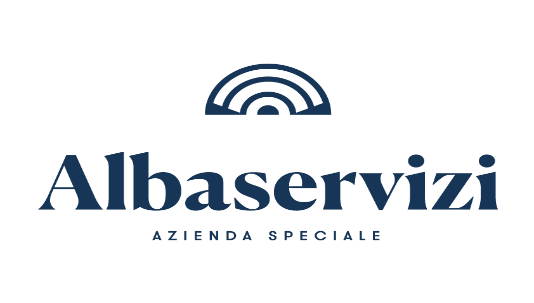 Programmazione obblighi di pubblicazione ex D.lgs. 33/2013individuazione delle strutture responsabili della trasmissione dei dati e dei responsabili per la pubblicazioneAllegato 9Denominazione sotto-sezione 1° livello (Macrofamiglie)Denominazionesotto-sezione 2° livello(Tipologie di dati)Riferimento normativoDenominazione del singolo obbligoContenuti dell'obbligoAggiornamentoStruttura responsabiledella trasmissione del oggetto di pubblicazione sul sito istituzionaleResponsabile per le pubblicazioniScadenze ai fini della pubblicazioneDisposizioni GeneraliPiano triennale per la prevenzione della corruzione e della trasparenzaArt. 1, c. 8 l. 190/2012Art. 10, c. 8, lett. a), d.lgs. n. 33/2013Piano triennale per la prevenzione della corruzione e della trasparenza (PTPCT)Piano per la prevenzione della corruzione e della trasparenza e suoi allegatiAnnualeAnticorruzione e TrasparenzaGianfranco Navatta31.1 di ogni anno solare ed entro 5 gg dall’approvazione di eventuali e ulteriori aggiornamenti intervenuti entro l'annoDisposizioni GeneraliAtti GeneraliArt. 12, c. 1, d.lgs. n. 33/2013Riferimenti normativi su organizzazione e attivitàRiferimenti normativi con i relativi link alle norme di legge statale pubblicate nella banca dati «Normativa» che regolano l'istituzione, l'organizzazione e l'attività della SocietàTempestivoServizio AmministrativoSabrina AntonettiEntro 5 gg dall'entrata in vigoreDisposizioni GeneraliAtti GeneraliArt. 12, c. 1, d.lgs. n. 33/2013Atti amministrativi generaliLo statuto della società, le direttive, le circolari, i programmi e le istruzioni emanati dall'amministrazione e ogni atto, previsto dalla legge o comunque adottato, che dispone in generale sulla organizzazione, sulle funzioni, sugli obiettivi, sui procedimenti ovvero nei quali si determina l'interpretazione di norme giuridiche che le riguardano o si dettano disposizioni per l'applicazione di esseTempestivoServizio AmministrativoSabrina AntonettiEntro 5 gg dall'adozioneDisposizioni GeneraliAtti GeneraliArt. 12, c. 1, d.lgs. n. 33/2013Documenti di programmazione strategico - gestionaleDocumenti di programmazione strategico - gestionale, obiettivi strategici in materia di prevenzione della corruzione e trasparenzaTempestivoAnticorruzione e TrasparenzaGianfranco NavattaEntro 5 gg dall'adozioneDisposizioni GeneraliAtti GeneraliArt. 12, c. 2, d.lgs. n. 33/2013Statuti e leggi regionaliEstremi e testi ufficiali aggiornati degli Statuti e delle norme di legge regionali, che regolano le funzioni, l'organizzazione e lo svolgimento delle attività di competenza della SocietàTempestivoServizio AmministrativoSabrina AntonettiEntro 5 gg dall'entrata in vigoreDisposizioni GeneraliAtti GeneraliArt. 55, c. 2, d.lgs. n. 165/2001Art. 12, c. 1, d.lgs. n. 33/2013Codice disciplinare e codice di condottaCodice disciplinare, recante l'indicazione delle infrazioni del codice disciplinare e relative sanzioni (pubblicazione on line in alternativa all'affissione in luogo accessibile a tutti - art. 7, l. n. 300/1970). Codice di condotta inteso quale codice di comportamentoAnticorruzione e TrasparenzaServizio AmministrativoSabrina AntonettiEntro 5 gg dall'adozioneDenominazione sotto-sezione 1° livello (Macrofamiglie)Denominazionesotto-sezione 2° livello(Tipologie di dati)Riferimento normativoDenominazione del singolo obbligoDenominazione del singolo obbligoContenuti dell'obbligoAggiornamentoStruttura responsabile dellatrasmissione del datooggetto di pubblicazionesul sito istituzionaleResponsabile per le pubblicazioniScadenze ai fini della pubblicazioneOrganizzazioneTitolari di incarichi politici, di amministrazione, di direzione o di governoArt. 14, c. 1, lett. a), d.lgs. n. 33/2013Titolari di incarichi o cariche di amministrazione, di direzione o di governo comunque denominati,salvo che siano attribuiti a titolo gratuitoAtto di nomina o di proclamazione, con l'indicazione della durata dell'incarico o del mandato elettivoAtto di nomina o di proclamazione, con l'indicazione della durata dell'incarico o del mandato elettivoTempestivoServizio AmministrativoAlessia BisognoDichiarazioni di inizio mandato (tempestivo):entro 30 giorni dall’assunzione dell’incaricoDichiarazioni annuali:entroun mese dalla scadenza del termine per la presentazione della dichiarazione dei redditi soggetti all’imposta sui redditi delle persone fisicheDichiarazioni di fine mandato:entro i 3 mesi successivi alla cessazione dall’incarico per scadenza del mandato o per qualunque altra causaOrganizzazioneTitolari di incarichi politici, di amministrazione, di direzione o di governoArt. 14, c. 1, lett. b), d.lgs. n. 33/2013Titolari di incarichi o cariche di amministrazione, di direzione o di governo comunque denominati,salvo che siano attribuiti a titolo gratuitoCurriculum, redatto in conformità al vigente modello europeoCurriculum, redatto in conformità al vigente modello europeoTempestivoServizio AmministrativoAlessia BisognoDichiarazioni di inizio mandato (tempestivo):entro 30 giorni dall’assunzione dell’incaricoDichiarazioni annuali:entroun mese dalla scadenza del termine per la presentazione della dichiarazione dei redditi soggetti all’imposta sui redditi delle persone fisicheDichiarazioni di fine mandato:entro i 3 mesi successivi alla cessazione dall’incarico per scadenza del mandato o per qualunque altra causaOrganizzazioneTitolari di incarichi politici, di amministrazione, di direzione o di governoArt. 14, c. 1, lett. c), d.lgs. n. 33/2013Titolari di incarichi o cariche di amministrazione, di direzione o di governo comunque denominati,salvo che siano attribuiti a titolo gratuitoCompensi di qualsiasi natura connessi all'assunzione della caricaCompensi di qualsiasi natura connessi all'assunzione della caricaAnnualeServizio AmministrativoAlessia BisognoDichiarazioni di inizio mandato (tempestivo):entro 30 giorni dall’assunzione dell’incaricoDichiarazioni annuali:entroun mese dalla scadenza del termine per la presentazione della dichiarazione dei redditi soggetti all’imposta sui redditi delle persone fisicheDichiarazioni di fine mandato:entro i 3 mesi successivi alla cessazione dall’incarico per scadenza del mandato o per qualunque altra causaOrganizzazioneTitolari di incarichi politici, di amministrazione, di direzione o di governoArt. 14, c. 1, lett. c), d.lgs. n. 33/2013Titolari di incarichi o cariche di amministrazione, di direzione o di governo comunque denominati,salvo che siano attribuiti a titolo gratuitoEmolumenti complessivi percepiti a carico della finanza pubblicaEmolumenti complessivi percepiti a carico della finanza pubblicaAnnualeServizio AmministrativoAlessia BisognoDichiarazioni di inizio mandato (tempestivo):entro 30 giorni dall’assunzione dell’incaricoDichiarazioni annuali:entroun mese dalla scadenza del termine per la presentazione della dichiarazione dei redditi soggetti all’imposta sui redditi delle persone fisicheDichiarazioni di fine mandato:entro i 3 mesi successivi alla cessazione dall’incarico per scadenza del mandato o per qualunque altra causaOrganizzazioneTitolari di incarichi politici, di amministrazione, di direzione o di governoArt. 14, c. 1, lett. c), d.lgs. n. 33/2013Titolari di incarichi o cariche di amministrazione, di direzione o di governo comunque denominati,salvo che siano attribuiti a titolo gratuitoImporti di viaggi di servizio e missioni pagati con fondi pubbliciImporti di viaggi di servizio e missioni pagati con fondi pubbliciTrimestraleServizio AmministrativoAlessia BisognoDichiarazioni di inizio mandato (tempestivo):entro 30 giorni dall’assunzione dell’incaricoDichiarazioni annuali:entroun mese dalla scadenza del termine per la presentazione della dichiarazione dei redditi soggetti all’imposta sui redditi delle persone fisicheDichiarazioni di fine mandato:entro i 3 mesi successivi alla cessazione dall’incarico per scadenza del mandato o per qualunque altra causaOrganizzazioneTitolari di incarichi politici, di amministrazione, di direzione o di governoArt. 14, c. 1, lett. d), d.lgs. n. 33/2013Titolari di incarichi o cariche di amministrazione, di direzione o di governo comunque denominati,salvo che siano attribuiti a titolo gratuitoDati relativi all'assunzione di altre cariche, presso enti pubblici o privati, e relativi compensi a qualsiasi titolo corrispostiDati relativi all'assunzione di altre cariche, presso enti pubblici o privati, e relativi compensi a qualsiasi titolo corrispostiTempestivoServizio AmministrativoAlessia BisognoDichiarazioni di inizio mandato (tempestivo):entro 30 giorni dall’assunzione dell’incaricoDichiarazioni annuali:entroun mese dalla scadenza del termine per la presentazione della dichiarazione dei redditi soggetti all’imposta sui redditi delle persone fisicheDichiarazioni di fine mandato:entro i 3 mesi successivi alla cessazione dall’incarico per scadenza del mandato o per qualunque altra causaOrganizzazioneTitolari di incarichi politici, di amministrazione, di direzione o di governoArt. 14, c. 1, lett. e) ed f) d.lgs. n. 33/2013Art. 2, commi 1 e 2, artt. 3 e 4 della l. n. 441/1982Titolari di incarichi o cariche di amministrazione, di direzione o di governo comunque denominati,salvo che siano attribuiti a titolo gratuitoAltri eventuali incarichi con oneri a carico della finanza pubblica e indicazione dei compensi spettantiAltri eventuali incarichi con oneri a carico della finanza pubblica e indicazione dei compensi spettantiAnnualeServizio AmministrativoAlessia BisognoDichiarazioni di inizio mandato (tempestivo):entro 30 giorni dall’assunzione dell’incaricoDichiarazioni annuali:entroun mese dalla scadenza del termine per la presentazione della dichiarazione dei redditi soggetti all’imposta sui redditi delle persone fisicheDichiarazioni di fine mandato:entro i 3 mesi successivi alla cessazione dall’incarico per scadenza del mandato o per qualunque altra causaOrganizzazioneTitolari di incarichi politici, di amministrazione, di direzione o di governoArt. 14, c. 1, lett. e) ed f) d.lgs. n. 33/2013Art. 2, commi 1 e 2, artt. 3 e 4 della l. n. 441/1982Titolari di incarichi o cariche di amministrazione, di direzione o di governo comunque denominati,salvo che siano attribuiti a titolo gratuito1) dichiarazione concernente diritti reali su beni immobili e su beni mobili iscritti in pubblici registri, titolarità di imprese, azioni di società, quote di partecipazione a società, esercizio di funzioni di amministratore o di sindaco di società, con l'apposizione della formula «sul mio onore affermo che la dichiarazione corrisponde al vero» [Per il soggetto, il coniuge non separato e i parenti entro il secondo grado, ove gli stessi vi consentano (NB: dando eventualmente evidenza del mancato consenso)]1) dichiarazione concernente diritti reali su beni immobili e su beni mobili iscritti in pubblici registri, titolarità di imprese, azioni di società, quote di partecipazione a società, esercizio di funzioni di amministratore o di sindaco di società, con l'apposizione della formula «sul mio onore affermo che la dichiarazione corrisponde al vero» [Per il soggetto, il coniuge non separato e i parenti entro il secondo grado, ove gli stessi vi consentano (NB: dando eventualmente evidenza del mancato consenso)]TempestivoServizio AmministrativoAlessia BisognoDichiarazioni di inizio mandato (tempestivo):entro 30 giorni dall’assunzione dell’incaricoDichiarazioni annuali:entroun mese dalla scadenza del termine per la presentazione della dichiarazione dei redditi soggetti all’imposta sui redditi delle persone fisicheDichiarazioni di fine mandato:entro i 3 mesi successivi alla cessazione dall’incarico per scadenza del mandato o per qualunque altra causaOrganizzazioneTitolari di incarichi politici, di amministrazione, di direzione o di governoArt. 14, c. 1, lett. e) ed f) d.lgs. n. 33/2013Art. 2, commi 1 e 2, artt. 3 e 4 della l. n. 441/1982Titolari di incarichi o cariche di amministrazione, di direzione o di governo comunque denominati,salvo che siano attribuiti a titolo gratuito2) copia dell'ultima dichiarazione dei redditi soggetti all'imposta sui redditi delle persone fisiche [Per il soggetto, il coniuge non separato e i parenti entro il secondo grado, ove gli stessi vi consentano (NB: dando eventualmente evidenza del mancato consenso)] (NB: è necessario limitare, con appositi accorgimenti a cura dell'interessato o della amministrazione, la pubblicazione dei dati sensibili) (N.B.: è necessario limitare, con appositi accorgimenti a cura dell’interessato o della Società la pubblicazione dei dati sensibili)2) copia dell'ultima dichiarazione dei redditi soggetti all'imposta sui redditi delle persone fisiche [Per il soggetto, il coniuge non separato e i parenti entro il secondo grado, ove gli stessi vi consentano (NB: dando eventualmente evidenza del mancato consenso)] (NB: è necessario limitare, con appositi accorgimenti a cura dell'interessato o della amministrazione, la pubblicazione dei dati sensibili) (N.B.: è necessario limitare, con appositi accorgimenti a cura dell’interessato o della Società la pubblicazione dei dati sensibili)AnnualeServizio AmministrativoAlessia BisognoDichiarazioni di inizio mandato (tempestivo):entro 30 giorni dall’assunzione dell’incaricoDichiarazioni annuali:entroun mese dalla scadenza del termine per la presentazione della dichiarazione dei redditi soggetti all’imposta sui redditi delle persone fisicheDichiarazioni di fine mandato:entro i 3 mesi successivi alla cessazione dall’incarico per scadenza del mandato o per qualunque altra causaOrganizzazioneTitolari di incarichi politici, di amministrazione, di direzione o di governoArt. 14, c. 1, lett. e) ed f) d.lgs. n. 33/2013Art. 2, commi 1 e 2, artt. 3 e 4 della l. n. 441/1982Titolari di incarichi o cariche di amministrazione, di direzione o di governo comunque denominati,salvo che siano attribuiti a titolo gratuito3) attestazione concernente le variazioni della situazione patrimoniale intervenute nell'anno precedente e copia della dichiarazione dei redditi [Per il soggetto, il coniuge non separato e i parenti entro il secondo grado, ove gli stessi vi consentano (NB: dando eventualmente evidenza del mancato consenso)]3) attestazione concernente le variazioni della situazione patrimoniale intervenute nell'anno precedente e copia della dichiarazione dei redditi [Per il soggetto, il coniuge non separato e i parenti entro il secondo grado, ove gli stessi vi consentano (NB: dando eventualmente evidenza del mancato consenso)]AnnualeServizio AmministrativoAlessia BisognoDichiarazioni di inizio mandato (tempestivo):entro 30 giorni dall’assunzione dell’incaricoDichiarazioni annuali:entroun mese dalla scadenza del termine per la presentazione della dichiarazione dei redditi soggetti all’imposta sui redditi delle persone fisicheDichiarazioni di fine mandato:entro i 3 mesi successivi alla cessazione dall’incarico per scadenza del mandato o per qualunque altra causaOrganizzazioneTitolari di incarichi politici, di amministrazione, di direzione o di governoArt. 20, c. 3, d.lgs. n. 39/2013Titolari di incarichi o cariche di amministrazione, di direzione o di governo comunque denominati,salvo che siano attribuiti a titolo gratuito4) dichiarazione sulla insussistenza di una delle cause di inconferibilità dell'incarico (compilazione modello di dichiarazione ex D.P.R. n. 445/2000)4) dichiarazione sulla insussistenza di una delle cause di inconferibilità dell'incarico (compilazione modello di dichiarazione ex D.P.R. n. 445/2000)TempestivoServizio AmministrativoAlessia BisognoAll'atto della nomina: entro 5 gg dal provvedimento di nomina - nel corso dell'espletamento dell'incarico: annualmenteOrganizzazioneTitolari di incarichi politici, di amministrazione, di direzione o di governoArt. 20, c. 3, d.lgs. n. 39/20135) dichiarazione sulla insussistenza di una delle cause di incompatibilità al conferimento dell'incarico (compilazione modello di dichiarazione ex D.P.R. n. 445/2000)5) dichiarazione sulla insussistenza di una delle cause di incompatibilità al conferimento dell'incarico (compilazione modello di dichiarazione ex D.P.R. n. 445/2000)AnnualeServizio AmministrativoAlessia BisognoAll'atto della nomina: entro 5 gg dal provvedimento di nomina - nel corso dell'espletamento dell'incarico: annualmenteOrganizzazioneTitolari di incarichi politici, di amministrazione, di direzione o di governoArt. 3, d.lgs. n. 39/2013; Art. 6, c. 2, D.P.R. 62/20136) dichiarazione di assenza di conflitti d’interesse e di sentenze di condanna per delitti contro la Pubblica Amministrazione (compilazione modello di dichiarazione ex D.P.R. n. 445/2000)6) dichiarazione di assenza di conflitti d’interesse e di sentenze di condanna per delitti contro la Pubblica Amministrazione (compilazione modello di dichiarazione ex D.P.R. n. 445/2000)AnnualeServizio AmministrativoAlessia BisognoAll'atto della nomina: entro 5 gg dal provvedimento di nomina - nel corso dell'espletamento dell'incarico: annualmenteOrganizzazioneTitolari di incarichi politici, di amministrazione, di direzione o di governoArt. 14, c. 1, lett. f) d.lgs. n. 33/2013Art. 2, comma 1, punto 2 l. n. 441/1982Cessatidall’incaricoCessatidall’incarico1) copie delle dichiarazioni dei redditi riferiti al periodo dell’incarico;2) copia della dichiarazione dei redditi successiva al termine dell’incarico o carica entro un mese dalla scadenza del termine di legge per la presentazione della dichiarazione [Per il soggetto, il coniuge non separato e i parenti entro il secondo grado, ove gli stessi vi consentano (NB: dando eventualmente evidenza del mancato consenso)] (N.B.: è necessario limitare, con appositi accorgimenti a cura dell’interessato o della Società la pubblicazione dei dati sensibili)NessunoServizio AmministrativoAlessia BisognoOrganizzazioneTitolari di incarichi politici, di amministrazione, di direzione o di governoArt. 14, c. 1, lett. f) d.lgs. n. 33/2013Art. 4 l. n. 441/1982Cessatidall’incaricoCessatidall’incarico3) dichiarazione concernente le variazioni della situazione patrimoniale intervenute dopo l'ultima attestazione (con copia della dichiarazione annuale relativa ai redditi delle persone fisiche) [Per il soggetto, il coniuge non separato e i parenti entro il secondo grado, ove gli stessi vi consentano (NB: dando eventualmente evidenza del mancato consenso)]Nessuno (va presentata una sola volta entro 3 mesi dalla cessazione dell’incarico)Servizio AmministrativoAlessia BisognoDenominazione sotto-sezione 1° livello (Macrofamiglie)Denominazionesotto-sezione 2° livello(Tipologie di dati)Riferimento normativoDenominazione del singolo obbligoContenuti dell'obbligoAggiornamentoStruttura responsabile dellatrasmissione del datooggetto di pubblicazionesul sito istituzionaleResponsabile per le pubblicazioniScadenze ai fini della pubblicazioneOrganizzazioneOrgani di indirizzo politico-amministrativoArt. 15-bis, c. 1, lett. a),d.lgs. n. 33/2013Collegio Sindacale e Organismo di VigilanzaPer ciascun titolare di incarico:Per ciascun titolare di incarico:Per ciascun titolare di incarico:Per ciascun titolare di incarico:Per ciascun titolare di incarico:OrganizzazioneOrgani di indirizzo politico-amministrativoArt. 15-bis, c. 1, lett. b), d.lgs. n. 33/2013Collegio Sindacale e Organismo di Vigilanza1) estremi dell'atto di conferimento dell'incarico, l'oggetto della prestazione e la durataTempestivoServizio AmministrativoAlessia BisognoEntro 30 gg dal conferimento dell'incaricoOrganizzazioneOrgani di indirizzo politico-amministrativoArt. 15-bis, c. 1, lett. b), d.lgs. n. 33/2013Collegio Sindacale e Organismo di Vigilanza2) Curriculum, redatto in conformità al vigente modello europeoTempestivoServizio AmministrativoAlessia BisognoEntro 30 gg dal conferimento dell'incaricoOrganizzazioneOrgani di indirizzo politico-amministrativoArt. 15-bis, c. 1, lett. c) e c. 2, d.lgs. n. 33/2013Collegio Sindacale e Organismo di Vigilanza3) compensi comunque denominati, relativi al rapporto di lavoro, di consulenza o di collaborazione (compresi quelli affidati con contratto di collaborazione coordinata e continuativa), nonché agli incarichi professionali, inclusi quelli arbitrali con specifica evidenza delle eventuali componenti variabili o legate alla valutazione del risultatoTempestivoServizio AmministrativoAlessia BisognoEntro 30 gg dal conferimento dell'incaricoOrganizzazioneOrgani di indirizzo politico-amministrativoArt. 20, c. 3, d.lgs. n. 39/2013Collegio Sindacale e Organismo di Vigilanza4) dichiarazione sulla insussistenza di una delle cause di inconferibilità dell'incarico (compilazione modello di dichiarazione ex D.P.R. n. 445/2000)TempestivoServizio AmministrativoAlessia BisognoAll'atto della nomina: entro 5 gg dal provvedimento nomina - nel corso dell'espletamento dell'incarico: annualmenteOrganizzazioneOrgani di indirizzo politico-amministrativoArt. 20, c. 3, d.lgs. n. 39/2013Collegio Sindacale e Organismo di Vigilanza5) dichiarazione sulla insussistenza di una delle cause di incompatibilità al conferimento dell'incarico (compilazione modello di dichiarazione ex D.P.R. n. 445/2000)AnnualeServizio AmministrativoAlessia BisognoAll'atto della nomina: entro 5 gg dal provvedimento nomina - nel corso dell'espletamento dell'incarico: annualmenteOrganizzazioneOrgani di indirizzo politico-amministrativoArt. 3, d.lgs. n. 39/2013; Art. 6, c. 2, D.P.R. 62/2013Collegio Sindacale e Organismo di Vigilanza6) dichiarazione di assenza di conflitti d’interesse e di sentenze di condanna per delitti contro la Pubblica Amministrazione (compilazione modello di dichiarazione ex D.P.R. n. 445/2000)TempestivoServizio AmministrativoAlessia BisognoAll'atto della nomina: entro 5 gg dal provvedimento nomina - nel corso dell'espletamento dell'incarico: annualmenteOrganizzazioneSanzioni per mancata comunicazione dei datiArt. 47, c. 1, d.lgs. n. 33/2013Sanzioni per mancata o incompleta comunicazione dei datiProvvedimenti di erogazione delle sanzioni amministrative pecuniarie a carico del responsabile per la mancata o incompleta comunicazione dei dati concernenti la situazione patrimoniale complessiva del titolare dell'incarico (di organo di indirizzo politico) al momento dell'assunzione della carica, la titolarità di imprese, le partecipazioni azionarie proprie nonché tutti i compensi cui dà diritto l'assunzione della caricaTempestivoServizio AmministrativoSabrina AntonettiEntro 5 gg dalla ricezione dell’esito della procedura sanzionatoria (v. regolamento sul procedimento sanzionatorio per violazione degli specifici obblighi di trasparenza di cui all’art. 47 d.lgs. n. 33/2013)OrganizzazioneArticolazione degli ufficiArt. 13, c. 1, lett. b), d.lgs. n. 33/2013Articolazione degli ufficiIndicazioni delle competenze di ciascun ufficio, anche di livello dirigenziale non generale, i nomi dei funzionari responsabili dei singoli ufficiTempestivoDirettore GeneraleGianfranco NavattaEntro 5 gg dall'adozioneOrganizzazioneArticolazione degli ufficiArt. 13, c. 1, lett. c), d.lgs. n. 33/2013Organigramma(da pubblicare sotto forma di organigramma, in modo tale che a ciascun ufficio sia assegnato un link ad una pagina contenente tutte le informazioni previste dalla norma)Illustrazione in forma semplificata, ai fini della piena accessibilità e comprensibilità dei dati, dell'organizzazione dell'amministrazione, mediante l'organigramma o analoghe rappresentazioni grafiche. A ciascuna struttura deve essere assegnato un link ad una pagina contenente tutte le informazioni previste dalla norma.TempestivoServizio AmministrativoSabrina AntonettiEntro 5 gg dall'adozioneOrganizzazioneTelefono e posta elettronicaArt. 13, c. 1, lett. d), d.lgs. n. 33/2013Telefono e posta elettronicaElenco completo dei numeri di telefono e delle caselle di posta elettronica istituzionali e delle caselle di posta elettronica certificata dedicate, cui il cittadino possa rivolgersi per qualsiasi richiesta inerente i compiti istituzionali.TempestivoServizio AmministrativoSabrina AntonettiEntro 5 gg dall'adozioneDenominazione sotto-sezione 1° livello (Macrofamiglie)Denominazionesotto-sezione 2° livello(Tipologie di dati)Riferimento normativoDenominazione del singolo obbligoContenuti dell'obbligoAggiornamentoStruttura responsabile dellatrasmissione del datooggetto di pubblicazionesul sito istituzionaleResponsabile per le pubblicazioniScadenze ai fini della pubblicazioneConsulenti e collaboratoriTitolari di incarichi di collaborazione o consulenzeArt. 15-bis, d.lgs. n. 33/2013Consulenti e collaboratori(da pubblicare in tabelle)Estremi degli atti di conferimento di incarichi di collaborazione o di consulenza a soggetti esterni a qualsiasi titolo (compresi quelli affidati con contratto di collaborazione coordinata e continuativa) per i quali è previsto un compenso con indicazione dei soggetti percettori, della ragione dell'incarico e dell'ammontare erogato.TempestivoServizio AmministrativoAlessia Bisogno Entro 30 gg dalla sottoscrizione del contrattoConsulenti e collaboratoriTitolari di incarichi di collaborazione o consulenzeArt. 15-bis, d.lgs. n. 33/2013Consulenti e collaboratori(da pubblicare in tabelle)Per ciascun titolare di incarico:Per ciascun titolare di incarico:Per ciascun titolare di incarico:Per ciascun titolare di incarico:Per ciascun titolare di incarico:Consulenti e collaboratoriTitolari di incarichi di collaborazione o consulenzeArt. 15-bis, c. 1, lett. a),d.lgs. n. 33/2013Consulenti e collaboratori(da pubblicare in tabelle)1) estremi dell'atto di conferimento dell'incarico, l'oggetto della prestazione, la ragione dell'incarico e la durataTempestivoServizio AmministrativoAlessia Bisogno Entro 30 gg dal conferimento dell'incaricoConsulenti e collaboratoriTitolari di incarichi di collaborazione o consulenzeArt. 15-bis, c. 1, lett. b), d.lgs. n. 33/2013Consulenti e collaboratori(da pubblicare in tabelle)2) Curriculum, redatto in conformità al vigente modello europeoTempestivoServizio AmministrativoAlessia Bisogno Entro 30 gg dal conferimento dell'incaricoConsulenti e collaboratoriTitolari di incarichi di collaborazione o consulenzeArt. 15-bis, c. 1, lett. c) e c. 2, d.lgs. n. 33/2013Consulenti e collaboratori(da pubblicare in tabelle)3) compensi comunque denominati, relativi al rapporto di consulenza o di collaborazione (compresi quelli affidati con contratto di collaborazione coordinata e continuativa), nonché agli incarichi professionali, inclusi quelli arbitrali con specifica evidenza delle eventuali componenti variabili o legate alla valutazione del risultatoTempestivoServizio AmministrativoAlessia Bisogno Entro 30 gg dal conferimento dell'incaricoConsulenti e collaboratoriTitolari di incarichi di collaborazione o consulenzeArt. 15-bis, c. 1, lett. d), d.lgs. n. 33/2013Consulenti e collaboratori(da pubblicare in tabelle)4) il tipo di procedura seguita per la selezione del contraente e il numero di partecipanti alla proceduraTempestivoServizio AmministrativoAlessia Bisogno Entro 30 gg dal conferimento dell'incaricoConsulenti e collaboratoriTitolari di incarichi di collaborazione o consulenzeArt. 53, c. 14, d.lgs. 165/2001Consulenti e collaboratori(da pubblicare in tabelle)5) dichiarazione di assenza di conflitti d’interesse e di sentenze di condanna per delitti contro la Pubblica Amministrazione (compilazione modello di dichiarazione ex D.P.R. n. 445/2000)TempestivoServizio AmministrativoAlessia Bisogno Entro 30 gg dal conferimento dell'incaricoConsulenti e collaboratoriTitolari di incarichi di collaborazione o consulenzeArt. 53, c. 14, d.lgs. n. 165/2001Consulenti e collaboratori(da pubblicare in tabelle)Attestazione dell'avvenuta verifica dell'insussistenza di situazioni, anche potenziali, di conflitto di interesseTempestivoServizio AmministrativoAlessia Bisogno Entro 30 gg dal conferimento dell'incaricoDenominazione sotto-sezione 1° livello (Macrofamiglie)Denominazionesotto-sezione 2° livello(Tipologie di dati)Riferimento normativoDenominazione del singolo obbligoContenuti dell'obbligoAggiornamentoStruttura responsabile dellatrasmissione del datooggetto di pubblicazionesul sito istituzionaleResponsabile per le pubblicazioniScadenze ai fini della pubblicazionePersonaleTitolari di incarichi dirigenziali amministrativi di verticeArt. 14, c. 1-bis, d.lgs. n. 33/2013Incarichi amministrativi di verticePer ciascuno dei titolariPer ciascuno dei titolariPer ciascuno dei titolariPer ciascuno dei titolariPer ciascuno dei titolariPersonaleTitolari di incarichi dirigenziali amministrativi di verticeArt. 14, c. 1-bis, d.lgs. n. 33/2013Incarichi amministrativi di verticeAtto di nomina o di proclamazione, con l'indicazione della durata dell'incarico o del mandato elettivoTempestivoServizio AmministrativoAlessia BisognoDichiarazioni di inizio incarico (Tempestivo):Entro 30 giorni dall’assunzione dell’incaricoDichiarazioni annuali:Entro un mese dalla scadenza del termine per la presentazione della dichiarazione dei redditi soggetti all’imposta sui redditi delle persone fisicheObblighi di comunicazione al socio pubblico dei dati relativi all’incarico:Entro 30 giorni dal proprio insediamento/recepimento indennità.PersonaleTitolari di incarichi dirigenziali amministrativi di verticeArt. 14, c. 1-bis, d.lgs. n. 33/2013Incarichi amministrativi di verticeCurriculum, redatto in conformità al vigente modello europeoTempestivoServizio AmministrativoAlessia BisognoDichiarazioni di inizio incarico (Tempestivo):Entro 30 giorni dall’assunzione dell’incaricoDichiarazioni annuali:Entro un mese dalla scadenza del termine per la presentazione della dichiarazione dei redditi soggetti all’imposta sui redditi delle persone fisicheObblighi di comunicazione al socio pubblico dei dati relativi all’incarico:Entro 30 giorni dal proprio insediamento/recepimento indennità.PersonaleTitolari di incarichi dirigenziali amministrativi di verticeArt. 14, c. 1-bis, d.lgs. n. 33/2013Incarichi amministrativi di verticeCompensi di qualsiasi natura connessi all'assunzione dell’incaricoTempestivoServizio AmministrativoAlessia BisognoDichiarazioni di inizio incarico (Tempestivo):Entro 30 giorni dall’assunzione dell’incaricoDichiarazioni annuali:Entro un mese dalla scadenza del termine per la presentazione della dichiarazione dei redditi soggetti all’imposta sui redditi delle persone fisicheObblighi di comunicazione al socio pubblico dei dati relativi all’incarico:Entro 30 giorni dal proprio insediamento/recepimento indennità.PersonaleTitolari di incarichi dirigenziali amministrativi di verticeArt. 14, c. 1-bis, d.lgs. n. 33/2013Incarichi amministrativi di verticeAmmontare complessivo degli emolumenti percepiti a carico della finanza pubblicaAnnuale(non oltre il 30 marzo)Servizio AmministrativoAlessia BisognoDichiarazioni di inizio incarico (Tempestivo):Entro 30 giorni dall’assunzione dell’incaricoDichiarazioni annuali:Entro un mese dalla scadenza del termine per la presentazione della dichiarazione dei redditi soggetti all’imposta sui redditi delle persone fisicheObblighi di comunicazione al socio pubblico dei dati relativi all’incarico:Entro 30 giorni dal proprio insediamento/recepimento indennità.PersonaleTitolari di incarichi dirigenziali amministrativi di verticeArt. 14, c. 1-bis, d.lgs. n. 33/2013Incarichi amministrativi di verticeAmmontare complessivo degli emolumenti percepiti a carico della finanza pubblicaAnnuale(non oltre il 30 marzo)Servizio AmministrativoAlessia BisognoDichiarazioni di inizio incarico (Tempestivo):Entro 30 giorni dall’assunzione dell’incaricoDichiarazioni annuali:Entro un mese dalla scadenza del termine per la presentazione della dichiarazione dei redditi soggetti all’imposta sui redditi delle persone fisicheObblighi di comunicazione al socio pubblico dei dati relativi all’incarico:Entro 30 giorni dal proprio insediamento/recepimento indennità.PersonaleTitolari di incarichi dirigenziali amministrativi di verticeArt. 14, c. 1-bis, d.lgs. n. 33/2013Incarichi amministrativi di verticeImporti di viaggi di servizio e missioni pagati con fondi pubbliciTrimestraleServizio AmministrativoAlessia BisognoDichiarazioni di inizio incarico (Tempestivo):Entro 30 giorni dall’assunzione dell’incaricoDichiarazioni annuali:Entro un mese dalla scadenza del termine per la presentazione della dichiarazione dei redditi soggetti all’imposta sui redditi delle persone fisicheObblighi di comunicazione al socio pubblico dei dati relativi all’incarico:Entro 30 giorni dal proprio insediamento/recepimento indennità.PersonaleTitolari di incarichi dirigenziali amministrativi di verticeArt. 14, c. 1-bis, d.lgs. n. 33/2013Incarichi amministrativi di verticeDati relativi all'assunzione di altre cariche, presso enti pubblici o privati, e relativi compensi a qualsiasi titolo corrispostiTempestivoServizio AmministrativoAlessia BisognoDichiarazioni di inizio incarico (Tempestivo):Entro 30 giorni dall’assunzione dell’incaricoDichiarazioni annuali:Entro un mese dalla scadenza del termine per la presentazione della dichiarazione dei redditi soggetti all’imposta sui redditi delle persone fisicheObblighi di comunicazione al socio pubblico dei dati relativi all’incarico:Entro 30 giorni dal proprio insediamento/recepimento indennità.PersonaleTitolari di incarichi dirigenziali amministrativi di verticeArt. 14, c. 1-bis, d.lgs. n. 33/2013Incarichi amministrativi di verticeAltri eventuali incarichi con oneri a carico della finanza pubblica e indicazione dei compensi spettantiTempestivoServizio AmministrativoAlessia BisognoDichiarazioni di inizio incarico (Tempestivo):Entro 30 giorni dall’assunzione dell’incaricoDichiarazioni annuali:Entro un mese dalla scadenza del termine per la presentazione della dichiarazione dei redditi soggetti all’imposta sui redditi delle persone fisicheObblighi di comunicazione al socio pubblico dei dati relativi all’incarico:Entro 30 giorni dal proprio insediamento/recepimento indennità.PersonaleTitolari di incarichi dirigenziali amministrativi di verticeArt. 14, c. 1-bis, d.lgs. n. 33/2013Incarichi amministrativi di vertice1) dichiarazione concernente diritti reali su beni immobili e su beni mobili iscritti in pubblici registri, titolarità di imprese, azioni di società, quote di partecipazione a società, esercizio di funzioni di amministratore o di sindaco di società, con l'apposizione della formula «sul mio onore affermo che la dichiarazione corrisponde al vero» [Per il soggetto, il coniuge non separato e i parenti entro il secondo grado, ove gli stessi vi consentano (NB: dando eventualmente evidenza del mancato consenso) e riferita al momento dell’assunzione dell’incarico]Nessuno (va presentata una sola volta entro 3 mesi dalla elezione, dalla nomina o dal conferimento dell’incarico e resta pubblicata fino alla cessazione dell’incarico o del mandato)Servizio AmministrativoAlessia BisognoDichiarazioni di inizio incarico (Tempestivo):Entro 30 giorni dall’assunzione dell’incaricoDichiarazioni annuali:Entro un mese dalla scadenza del termine per la presentazione della dichiarazione dei redditi soggetti all’imposta sui redditi delle persone fisicheObblighi di comunicazione al socio pubblico dei dati relativi all’incarico:Entro 30 giorni dal proprio insediamento/recepimento indennità.PersonaleTitolari di incarichi dirigenziali amministrativi di verticeArt. 14, c. 1-bis, d.lgs. n. 33/2013Incarichi amministrativi di vertice2) copia dell'ultima dichiarazione dei redditi soggetti all'imposta sui redditi delle persone fisiche [Per il soggetto, il coniuge non separato e i parenti entro il secondo grado, ove gli stessi vi consentano (NB: dando eventualmente evidenza del mancato consenso - NB: è necessario limitare, con appositi accorgimenti a cura dell'interessato o della amministrazione, la pubblicazione dei dati sensibili)Entro 3 mesi dalla nomina o dal conferimento dell’incaricoServizio AmministrativoAlessia BisognoDichiarazioni di inizio incarico (Tempestivo):Entro 30 giorni dall’assunzione dell’incaricoDichiarazioni annuali:Entro un mese dalla scadenza del termine per la presentazione della dichiarazione dei redditi soggetti all’imposta sui redditi delle persone fisicheObblighi di comunicazione al socio pubblico dei dati relativi all’incarico:Entro 30 giorni dal proprio insediamento/recepimento indennità.PersonaleTitolari di incarichi dirigenziali amministrativi di verticeArt. 14, c. 1-bis, d.lgs. n. 33/2013Incarichi amministrativi di vertice3) attestazione concernente le variazioni della situazione patrimoniale intervenute nell'anno precedente e copia della dichiarazione dei redditi [Per il soggetto, il coniuge non separato e i parenti entro il secondo grado, ove gli stessi vi consentano (NB: dando eventualmente evidenza del mancato consenso)]AnnualeServizio AmministrativoAlessia BisognoDichiarazioni di inizio incarico (Tempestivo):Entro 30 giorni dall’assunzione dell’incaricoDichiarazioni annuali:Entro un mese dalla scadenza del termine per la presentazione della dichiarazione dei redditi soggetti all’imposta sui redditi delle persone fisicheObblighi di comunicazione al socio pubblico dei dati relativi all’incarico:Entro 30 giorni dal proprio insediamento/recepimento indennità.PersonaleTitolari di incarichi dirigenziali amministrativi di verticeArt. 20, c. 3, d.lgs. n. 39/2013Incarichi amministrativi di vertice4) dichiarazione sulla insussistenza di una delle cause di inconferibilità dell'incarico (compilazione modello di dichiarazione ex D.P.R. n. 445/2000)TempestivoServizio AmministrativoAlessia BisognoAll'atto della nomina: entro 5 gg dal provvedimento nominaPersonaleTitolari di incarichi dirigenziali amministrativi di verticeArt. 20, c. 3, d.lgs. n. 39/2013Incarichi amministrativi di vertice5) dichiarazione sulla insussistenza di una delle cause di incompatibilità al conferimento dell'incarico (compilazione modello di dichiarazione ex D.P.R. n. 445/2000)TempestivoServizio AmministrativoAlessia BisognoAll'atto della nomina: entro 5 gg dal provvedimento nominaPersonaleTitolari di incarichi dirigenziali amministrativi di verticeArt. 20, c. 3, d.lgs. n. 39/2013Incarichi amministrativi di vertice5) dichiarazione sulla insussistenza di una delle cause di incompatibilità al conferimento dell'incarico (compilazione modello di dichiarazione ex D.P.R. n. 445/2000)Annuale/TempestivoServizio AmministrativoAlessia BisognoNel corso dell'espletamento dell'incarico: annualmente o a seguito di variazione dello statoPersonaleTitolari di incarichi dirigenziali amministrativi di verticeArt. 3, d.lgs. n. 39/2013; Art. 6, c. 2, D.P.R. 62/2013Incarichi amministrativi di vertice6) dichiarazione di assenza di conflitti d’interesse e di sentenze di condanna per delitti contro la Pubblica Amministrazione (compilazione modello di dichiarazione ex D.P.R. n. 445/2000)TempestivoServizio AmministrativoAlessia BisognoAll'atto della nomina: entro 5 gg dal provvedimento nominaPersonaleTitolari di incarichi dirigenziali amministrativi di verticeArt. 3, d.lgs. n. 39/2013; Art. 6, c. 2, D.P.R. 62/2013Incarichi amministrativi di vertice6) dichiarazione di assenza di conflitti d’interesse e di sentenze di condanna per delitti contro la Pubblica Amministrazione (compilazione modello di dichiarazione ex D.P.R. n. 445/2000)Annuale/TempestivoServizio AmministrativoAlessia BisognoNel corso dell'espletamento dell'incarico: annualmente o a seguito di variazione dello statoDenominazione sotto-sezione 1° livello (Macrofamiglie)Denominazionesotto-sezione 2° livello(Tipologie di dati)Riferimento normativoDenominazione del singolo obbligoContenuti dell'obbligoAggiornamentoStruttura responsabile dellatrasmissione del datooggetto di pubblicazionesul sito istituzionaleResponsabile per le pubblicazioniScadenze ai fini della pubblicazionePersonaleTitolari di incarichi dirigenzialiArt. 14, c. 1-bise 1-quinques, d.lgs. n. 33/2013Incarichi dirigenziali, a qualsiasi titoloconferiti, ivi inclusi quelli conferitidiscrezionalmente dall'organo diindirizzo politico senza procedurepubbliche di selezione e titolari diposizione organizzativa con funzionidirigenzialiPer ciascuno dei titolariPer ciascuno dei titolariPer ciascuno dei titolariPer ciascuno dei titolariPer ciascuno dei titolariPersonaleTitolari di incarichi dirigenzialiArt. 14, c. 1-bise 1-quinques, d.lgs. n. 33/2013Incarichi dirigenziali, a qualsiasi titoloconferiti, ivi inclusi quelli conferitidiscrezionalmente dall'organo diindirizzo politico senza procedurepubbliche di selezione e titolari diposizione organizzativa con funzionidirigenzialiAtto di nomina o di proclamazione, con l'indicazione della durata dell'incarico o del mandato elettivoTempestivoServizio AmministrativoAlessia BisognoDichiarazioni di inizio incarico (Tempestivo):Entro 30 giorni dall’assunzione dell’incaricoDichiarazioni annuali:Entro un mese dalla scadenza del termine per la presentazione della dichiarazione dei redditi soggetti all’imposta sui redditi delle persone fisicheDichiarazioni di fine incarico:- entro i 3 mesi successivi alla cessazione dall’incarico per scadenza del mandato o per qualunque altra causaObblighi di comunicazione al socio pubblico dei dati relativi all’incarico:Entro 30 giorni dal proprio insediamento/percepimento indennità.PersonaleTitolari di incarichi dirigenzialiArt. 14, c. 1-bise 1-quinques, d.lgs. n. 33/2013Incarichi dirigenziali, a qualsiasi titoloconferiti, ivi inclusi quelli conferitidiscrezionalmente dall'organo diindirizzo politico senza procedurepubbliche di selezione e titolari diposizione organizzativa con funzionidirigenzialiCurriculum, redatto in conformità al vigente modello europeoTempestivoServizio AmministrativoAlessia BisognoDichiarazioni di inizio incarico (Tempestivo):Entro 30 giorni dall’assunzione dell’incaricoDichiarazioni annuali:Entro un mese dalla scadenza del termine per la presentazione della dichiarazione dei redditi soggetti all’imposta sui redditi delle persone fisicheDichiarazioni di fine incarico:- entro i 3 mesi successivi alla cessazione dall’incarico per scadenza del mandato o per qualunque altra causaObblighi di comunicazione al socio pubblico dei dati relativi all’incarico:Entro 30 giorni dal proprio insediamento/percepimento indennità.PersonaleTitolari di incarichi dirigenzialiArt. 14, c. 1-bise 1-quinques, d.lgs. n. 33/2013Incarichi dirigenziali, a qualsiasi titoloconferiti, ivi inclusi quelli conferitidiscrezionalmente dall'organo diindirizzo politico senza procedurepubbliche di selezione e titolari diposizione organizzativa con funzionidirigenzialiCompensi di qualsiasi natura connessi all'assunzione dell’incaricoTempestivoServizio AmministrativoAlessia BisognoDichiarazioni di inizio incarico (Tempestivo):Entro 30 giorni dall’assunzione dell’incaricoDichiarazioni annuali:Entro un mese dalla scadenza del termine per la presentazione della dichiarazione dei redditi soggetti all’imposta sui redditi delle persone fisicheDichiarazioni di fine incarico:- entro i 3 mesi successivi alla cessazione dall’incarico per scadenza del mandato o per qualunque altra causaObblighi di comunicazione al socio pubblico dei dati relativi all’incarico:Entro 30 giorni dal proprio insediamento/percepimento indennità.PersonaleTitolari di incarichi dirigenzialiArt. 14, c. 1-bise 1-quinques, d.lgs. n. 33/2013Incarichi dirigenziali, a qualsiasi titoloconferiti, ivi inclusi quelli conferitidiscrezionalmente dall'organo diindirizzo politico senza procedurepubbliche di selezione e titolari diposizione organizzativa con funzionidirigenzialiAmmontare complessivo degli emolumenti percepiti a carico della finanza pubblicaAnnuale (non oltre il 30 marzo)Servizio AmministrativoAlessia BisognoDichiarazioni di inizio incarico (Tempestivo):Entro 30 giorni dall’assunzione dell’incaricoDichiarazioni annuali:Entro un mese dalla scadenza del termine per la presentazione della dichiarazione dei redditi soggetti all’imposta sui redditi delle persone fisicheDichiarazioni di fine incarico:- entro i 3 mesi successivi alla cessazione dall’incarico per scadenza del mandato o per qualunque altra causaObblighi di comunicazione al socio pubblico dei dati relativi all’incarico:Entro 30 giorni dal proprio insediamento/percepimento indennità.PersonaleTitolari di incarichi dirigenzialiArt. 14, c. 1-bise 1-quinques, d.lgs. n. 33/2013Incarichi dirigenziali, a qualsiasi titoloconferiti, ivi inclusi quelli conferitidiscrezionalmente dall'organo diindirizzo politico senza procedurepubbliche di selezione e titolari diposizione organizzativa con funzionidirigenzialiImporti di viaggi di servizio e missioni pagati con fondi pubbliciTrimestraleServizio AmministrativoAlessia BisognoDichiarazioni di inizio incarico (Tempestivo):Entro 30 giorni dall’assunzione dell’incaricoDichiarazioni annuali:Entro un mese dalla scadenza del termine per la presentazione della dichiarazione dei redditi soggetti all’imposta sui redditi delle persone fisicheDichiarazioni di fine incarico:- entro i 3 mesi successivi alla cessazione dall’incarico per scadenza del mandato o per qualunque altra causaObblighi di comunicazione al socio pubblico dei dati relativi all’incarico:Entro 30 giorni dal proprio insediamento/percepimento indennità.PersonaleTitolari di incarichi dirigenzialiArt. 14, c. 1-bise 1-quinques, d.lgs. n. 33/2013Incarichi dirigenziali, a qualsiasi titoloconferiti, ivi inclusi quelli conferitidiscrezionalmente dall'organo diindirizzo politico senza procedurepubbliche di selezione e titolari diposizione organizzativa con funzionidirigenzialiDati relativi all'assunzione di altre cariche, presso enti pubblici o privati, e relativi compensi a qualsiasi titolo corrispostiTempestivoServizio AmministrativoAlessia BisognoDichiarazioni di inizio incarico (Tempestivo):Entro 30 giorni dall’assunzione dell’incaricoDichiarazioni annuali:Entro un mese dalla scadenza del termine per la presentazione della dichiarazione dei redditi soggetti all’imposta sui redditi delle persone fisicheDichiarazioni di fine incarico:- entro i 3 mesi successivi alla cessazione dall’incarico per scadenza del mandato o per qualunque altra causaObblighi di comunicazione al socio pubblico dei dati relativi all’incarico:Entro 30 giorni dal proprio insediamento/percepimento indennità.PersonaleTitolari di incarichi dirigenzialiArt. 14, c. 1-bise 1-quinques, d.lgs. n. 33/2013Incarichi dirigenziali, a qualsiasi titoloconferiti, ivi inclusi quelli conferitidiscrezionalmente dall'organo diindirizzo politico senza procedurepubbliche di selezione e titolari diposizione organizzativa con funzionidirigenzialiAltri eventuali incarichi con oneri a carico della finanza pubblica e indicazione dei compensi spettantiTempestivoServizio AmministrativoAlessia BisognoDichiarazioni di inizio incarico (Tempestivo):Entro 30 giorni dall’assunzione dell’incaricoDichiarazioni annuali:Entro un mese dalla scadenza del termine per la presentazione della dichiarazione dei redditi soggetti all’imposta sui redditi delle persone fisicheDichiarazioni di fine incarico:- entro i 3 mesi successivi alla cessazione dall’incarico per scadenza del mandato o per qualunque altra causaObblighi di comunicazione al socio pubblico dei dati relativi all’incarico:Entro 30 giorni dal proprio insediamento/percepimento indennità.PersonaleTitolari di incarichi dirigenzialiArt. 14, c. 1-bise 1-quinques, d.lgs. n. 33/2013Incarichi dirigenziali, a qualsiasi titoloconferiti, ivi inclusi quelli conferitidiscrezionalmente dall'organo diindirizzo politico senza procedurepubbliche di selezione e titolari diposizione organizzativa con funzionidirigenziali1) dichiarazione concernente diritti reali su beni immobili e su beni mobili iscritti in pubblici registri, titolarità di imprese, azioni di società, quote di partecipazione a società, esercizio di funzioni di amministratore o di sindaco di società, con l'apposizione della formula «sul mio onore affermo che la dichiarazione corrisponde al vero» [Per il soggetto, il coniuge non separato e i parenti entro il secondo grado, ove gli stessi vi consentano (NB: dando eventualmente evidenza del mancato consenso)]Nessuno (va presentata una sola volta entro 3 mesi dalla elezione, dalla nomina o dal conferimento dell’incarico e resta pubblicata fino alla cessazione dell’incarico o del mandato)Servizio AmministrativoAlessia BisognoDichiarazioni di inizio incarico (Tempestivo):Entro 30 giorni dall’assunzione dell’incaricoDichiarazioni annuali:Entro un mese dalla scadenza del termine per la presentazione della dichiarazione dei redditi soggetti all’imposta sui redditi delle persone fisicheDichiarazioni di fine incarico:- entro i 3 mesi successivi alla cessazione dall’incarico per scadenza del mandato o per qualunque altra causaObblighi di comunicazione al socio pubblico dei dati relativi all’incarico:Entro 30 giorni dal proprio insediamento/percepimento indennità.PersonaleTitolari di incarichi dirigenzialiArt. 14, c. 1-bise 1-quinques, d.lgs. n. 33/2013Incarichi dirigenziali, a qualsiasi titoloconferiti, ivi inclusi quelli conferitidiscrezionalmente dall'organo diindirizzo politico senza procedurepubbliche di selezione e titolari diposizione organizzativa con funzionidirigenziali2) copia dell'ultima dichiarazione dei redditi soggetti all'imposta sui redditi delle persone fisiche [Per il soggetto, il coniuge non separato e i parenti entro il secondo grado, ove gli stessi vi consentano - dando eventualmente evidenza del mancato consenso - è necessario limitare, con appositi accorgimenti a cura dell'interessato o della amministrazione, la pubblicazione dei dati sensibili)Entro 3 mesi dalla nomina o dal conferimento dell’incaricoServizio AmministrativoAlessia BisognoDichiarazioni di inizio incarico (Tempestivo):Entro 30 giorni dall’assunzione dell’incaricoDichiarazioni annuali:Entro un mese dalla scadenza del termine per la presentazione della dichiarazione dei redditi soggetti all’imposta sui redditi delle persone fisicheDichiarazioni di fine incarico:- entro i 3 mesi successivi alla cessazione dall’incarico per scadenza del mandato o per qualunque altra causaObblighi di comunicazione al socio pubblico dei dati relativi all’incarico:Entro 30 giorni dal proprio insediamento/percepimento indennità.PersonaleTitolari di incarichi dirigenzialiArt. 14, c. 1-bise 1-quinques, d.lgs. n. 33/2013Incarichi dirigenziali, a qualsiasi titoloconferiti, ivi inclusi quelli conferitidiscrezionalmente dall'organo diindirizzo politico senza procedurepubbliche di selezione e titolari diposizione organizzativa con funzionidirigenziali3) attestazione concernente le variazioni della situazione patrimoniale intervenute nell'anno precedente e copia della dichiarazione dei redditi (Per il soggetto, il coniuge non separato e i parenti entro il secondo grado, ove gli stessi vi consentano - dando eventualmente evidenza del mancato consenso)AnnualeServizio AmministrativoAlessia BisognoDichiarazioni di inizio incarico (Tempestivo):Entro 30 giorni dall’assunzione dell’incaricoDichiarazioni annuali:Entro un mese dalla scadenza del termine per la presentazione della dichiarazione dei redditi soggetti all’imposta sui redditi delle persone fisicheDichiarazioni di fine incarico:- entro i 3 mesi successivi alla cessazione dall’incarico per scadenza del mandato o per qualunque altra causaObblighi di comunicazione al socio pubblico dei dati relativi all’incarico:Entro 30 giorni dal proprio insediamento/percepimento indennità.PersonaleTitolari di incarichi dirigenzialiArt. 20, c. 3, d.lgs. n. 39/2013Incarichi dirigenziali, a qualsiasi titoloconferiti, ivi inclusi quelli conferitidiscrezionalmente dall'organo diindirizzo politico senza procedurepubbliche di selezione e titolari diposizione organizzativa con funzionidirigenziali4) dichiarazione sulla insussistenza di una delle cause di inconferibilità dell'incarico (compilazione modello di dichiarazione ex D.P.R. n. 445/2000)TempestivoServizio AmministrativoAlessia BisognoAll'atto della nomina: entro 5 gg dal provvedimento nomina - nel corso dell'espletamento dell'incarico: annualmentePersonaleTitolari di incarichi dirigenzialiArt. 20, c. 3, d.lgs. n. 39/2013Incarichi dirigenziali, a qualsiasi titoloconferiti, ivi inclusi quelli conferitidiscrezionalmente dall'organo diindirizzo politico senza procedurepubbliche di selezione e titolari diposizione organizzativa con funzionidirigenziali5) dichiarazione sulla insussistenza di una delle cause di incompatibilità al conferimento dell'incarico (compilazione modello di dichiarazione ex D.P.R. n. 445/2000)TempestivoServizio AmministrativoAlessia BisognoAll'atto della nomina: entro 5 gg dal provvedimento nominaPersonaleTitolari di incarichi dirigenzialiArt. 20, c. 3, d.lgs. n. 39/2013Incarichi dirigenziali, a qualsiasi titoloconferiti, ivi inclusi quelli conferitidiscrezionalmente dall'organo diindirizzo politico senza procedurepubbliche di selezione e titolari diposizione organizzativa con funzionidirigenziali5) dichiarazione sulla insussistenza di una delle cause di incompatibilità al conferimento dell'incarico (compilazione modello di dichiarazione ex D.P.R. n. 445/2000)AnnualeServizio AmministrativoAlessia BisognoNel corso dell'espletamento dell'incarico: annualmente o a seguito di variazione dello statoPersonaleTitolari di incarichi dirigenzialiArt. 3, d.lgs. n. 39/2013; Art. 6, c. 2, D.P.R. 62/2013Incarichi dirigenziali, a qualsiasi titoloconferiti, ivi inclusi quelli conferitidiscrezionalmente dall'organo diindirizzo politico senza procedurepubbliche di selezione e titolari diposizione organizzativa con funzionidirigenziali6) dichiarazione di assenza di conflitti d’interesse e di sentenze di condanna per delitti contro la Pubblica Amministrazione (compilazione modello di dichiarazione ex D.P.R. n. 445/2000)TempestivoServizio AmministrativoAlessia BisognoAll'atto della nomina: entro 5 gg dal provvedimento nominaPersonaleTitolari di incarichi dirigenzialiArt. 3, d.lgs. n. 39/2013; Art. 6, c. 2, D.P.R. 62/2013Incarichi dirigenziali, a qualsiasi titoloconferiti, ivi inclusi quelli conferitidiscrezionalmente dall'organo diindirizzo politico senza procedurepubbliche di selezione e titolari diposizione organizzativa con funzionidirigenziali6) dichiarazione di assenza di conflitti d’interesse e di sentenze di condanna per delitti contro la Pubblica Amministrazione (compilazione modello di dichiarazione ex D.P.R. n. 445/2000)Annuale/TempestivoServizio AmministrativoAlessia BisognoNel corso dell'espletamento dell'incarico: annualmente o a seguito di variazione dello statoPersonaleTitolari di incarichi dirigenzialiArt. 19, c. 1-bis, d.lgs. n. 165/2001Posti di funzione disponibiliNumero e tipologia dei posti di funzione che si rendono disponibili nella dotazione organica e relativi criteri di sceltaTempestivoServizio AmministrativoAlessia BisognoPersonaleTitolari di incarichi dirigenzialiArt. 1, c. 7, D.P.R. n. 108/2004Ruolo dirigentiRuolo dei dirigentiAnnualeServizio AmministrativoEmanuela CelliPersonaleDirigenti cessatiArt. 14, c. 1-bise 1-quinques, d.lgs. n. 33/2013Dirigenti cessati dal rapporto di lavoroAtto di nomina o di proclamazione, con l'indicazione della durata dell'incarico o del mandato elettivoNessunoServizio AmministrativoEmanuela CelliDichiarazioni di fine incarico:- entro i 3 mesi successivi alla cessazione dall’incarico per scadenza del mandato o per qualunque altra causaPersonaleDirigenti cessatiArt. 14, c. 1-bise 1-quinques, d.lgs. n. 33/2013Dirigenti cessati dal rapporto di lavoroCurriculum, redatto in conformità al vigente modello europeoNessunoServizio AmministrativoEmanuela CelliDichiarazioni di fine incarico:- entro i 3 mesi successivi alla cessazione dall’incarico per scadenza del mandato o per qualunque altra causaPersonaleDirigenti cessatiArt. 14, c. 1-bise 1-quinques, d.lgs. n. 33/2013Dirigenti cessati dal rapporto di lavoroCompensi di qualsiasi natura connessi all'assunzione dell’incaricoNessunoServizio AmministrativoEmanuela CelliDichiarazioni di fine incarico:- entro i 3 mesi successivi alla cessazione dall’incarico per scadenza del mandato o per qualunque altra causaPersonaleDirigenti cessatiArt. 14, c. 1-bise 1-quinques, d.lgs. n. 33/2013Dirigenti cessati dal rapporto di lavoroImporti di viaggi di servizio e missioni pagati con fondi pubbliciNessunoServizio AmministrativoEmanuela CelliDichiarazioni di fine incarico:- entro i 3 mesi successivi alla cessazione dall’incarico per scadenza del mandato o per qualunque altra causaPersonaleDirigenti cessatiArt. 14, c. 1-bise 1-quinques, d.lgs. n. 33/2013Dirigenti cessati dal rapporto di lavoroDati relativi all'assunzione di altre cariche, presso enti pubblici o privati, e relativi compensi a qualsiasi titolo corrispostiNessunoServizio AmministrativoEmanuela CelliDichiarazioni di fine incarico:- entro i 3 mesi successivi alla cessazione dall’incarico per scadenza del mandato o per qualunque altra causaPersonaleDirigenti cessatiArt. 14, c. 1-bise 1-quinques, d.lgs. n. 33/2013Dirigenti cessati dal rapporto di lavoroAltri eventuali incarichi con oneri a carico della finanza pubblica e indicazione dei compensi spettantiNessunoServizio AmministrativoEmanuela CelliDichiarazioni di fine incarico:- entro i 3 mesi successivi alla cessazione dall’incarico per scadenza del mandato o per qualunque altra causaPersonaleDirigenti cessatiArt. 14, c. 1-bise 1-quinques, d.lgs. n. 33/2013Dirigenti cessati dal rapporto di lavoro1) copie delle dichiarazioni dei redditi riferiti al periodo dell’incarico;2) copia della dichiarazione dei redditi successiva al termine dell’incarico o carica entro un mese dalla scadenza del termine di legge per la presentazione della dichiarazione [Per il soggetto, il coniuge non separato e i parenti entro il secondo grado, ove gli stessi vi consentano (NB: dando eventualmente evidenza del mancato consenso)] (N.B.: è necessario limitare, con appositi accorgimenti a cura dell’interessato o della Società la pubblicazione dei dati sensibili)NessunoServizio AmministrativoEmanuela CelliDichiarazioni di fine incarico:- entro i 3 mesi successivi alla cessazione dall’incarico per scadenza del mandato o per qualunque altra causaDenominazione sotto-sezione 1° livello (Macrofamiglie)Denominazionesotto-sezione 2° livello(Tipologie di dati)Riferimento normativoDenominazione del singolo obbligoContenuti dell'obbligoAggiornamentoStruttura responsabile dellatrasmissione del datooggetto di pubblicazionesul sito istituzionaleResponsabile per le pubblicazioniScadenze ai fini della pubblicazionePersonaleDirigenti cessatiArt. 14, c. 1-bise 1-quinques, d.lgs. n. 33/2013Dirigenti cessati dal rapporto di lavoro3) dichiarazione concernente le variazioni della situazione patrimoniale intervenute dopo l'ultima attestazione (con copia della dichiarazione annuale relativa ai redditi delle persone fisiche) [Per il soggetto, il coniuge non separato e i parenti entro il secondo grado, ove gli stessi vi consentano (NB: dando eventualmente evidenza del mancato consenso)]Nessuno (va presentata una sola volta entro 3 mesi dalla cessazione dell’incarico)Servizio AmministrativoEmanuela Celli- entro i 3 mesi successivi alla cessazione dall’incarico per scadenza del mandato o per qualunque altra causaPersonaleSanzioni per mancata comunicazione dei datiArt. 47, c. 1, d.lgs. n. 33/2013Sanzioni per mancata o incompleta comunicazione dei datiProvvedimenti di erogazione delle sanzioni amministrative pecuniarie a carico del responsabile per la mancata o incompleta comunicazione dei dati di cui all’articolo 14, c. 1-bis e 1-quinques, d.lgs. n. 33/2013 concernenti la situazione patrimoniale complessiva del titolare dell'incarico al momento dell'assunzione della carica, la titolarità di imprese, le partecipazioni azionarie proprie nonché tutti i compensi cui dà diritto l'assunzione della caricaTempestivoServizio AmministrativoEmanuela CelliEntro 5 gg dalla ricezione dell'esito della procedura sanzionatoria (v. regolamento sul procedimento sanzionatorio per violazione degli specifici obblighi di trasparenza di cui all’art. 47 D.lgs. n. 33/2013)PersonalePosizioni organizzativeArt. 14, c. 1-quinques d.lgs. n. 33/2013Per ciascuno dei titolari di posizioni organizzativeCurricula dei titolari di posizioni organizzative redatti in conformità al vigente modello europeoTempestivoServizio AmministrativoEmanuela CelliEntro 5 gg dal provvedimento di nomina e di eventuali variazioni.Denominazione sotto-sezione 1° livello (Macrofamiglie)Denominazionesotto-sezione 2° livello(Tipologie di dati)Riferimento normativoDenominazione del singolo obbligoContenuti dell'obbligoAggiornamentoStruttura responsabile dellatrasmissione del datooggetto di pubblicazionesul sito istituzionaleResponsabile per le pubblicazioniScadenze ai fini della pubblicazionePersonaleDotazione organicaArt. 16, co. 1 d.lgs. n. 33/2013Conto annuale del personaleConto annuale del personale e relative spese sostenute, nell'ambito del quale sono rappresentatii dati relativi alla dotazione organica e al personale effettivamente in servizio e al relativo costo, con l'indicazione della distribuzione tra le diverse qualifiche e aree professionali, con particolare riguardo al personale assegnato agli uffici di diretta collaborazione con gli organi di indirizzo politico.AnnualeServizio AmministrativoEmanuela CelliEntro 5 gg dall'approvazione del bilancioPersonaleDotazione organicaArt. 16, co. 2 d.lgs. n. 33/2013Costo personale tempo indeterminatoCosto complessivo del personale a tempo indeterminato in servizio, articolato per aree professionali, con particolare riguardo al personale assegnato agli uffici di diretta collaborazione con gli organi di indirizzo politico.AnnualeServizio AmministrativoEmanuela CelliEntro 5 gg dall'approvazione del bilancioPersonalePersonale non a tempo indeterminatoArt. 17, co. 1 d.lgs. n. 33/2013Personale non a tempo indeterminato (da pubblicare in tabelle)Personale con rapporto di lavoro non a tempo indeterminato, ivi compreso il personale assegnato agli uffici di diretta collaborazione con gli organi di indirizzo politicoAnnualeServizio AmministrativoEmanuela CelliEntro 5 gg dall'approvazione del bilancioPersonalePersonale non a tempo indeterminatoArt. 17, co. 2 d.lgs. n. 33/2013Costo del personale non a tempo indeterminato (da pubblicare in tabelle)Costo complessivo del personale con rapporto di lavoro non a tempo indeterminato, con particolare riguardo al personale assegnato agli uffici di diretta collaborazione con gli organi di indirizzo politicoTrimestraleServizio AmministrativoEmanuela CelliEntro 5 gg dalla scadenza del trimestrePersonaleTassi di assenzaArt. 16, c. 3, d.lgs. n. 33/2013Tassi di assenza trimestrali (da pubblicare in tabelle)Tassi di assenza del personale distinti per uffici di livello dirigenzialeTrimestraleServizio AmministrativoEmanuela CelliEntro 5 gg del mese successivo al trimestre di riferimentoPersonaleIncarichi conferiti e autorizzati ai dipendenti (dirigenti e non dirigenti)Art. 18d.lgs. n. 33/2013Art. 53, c. 14, d.lgs. n.165/2001Incarichi conferiti e autorizzati ai dipendenti (dirigenti e non dirigenti) (da pubblicare in tabelle)Elenco degli incarichi conferiti o autorizzati a ciascun dipendente (dirigente e non dirigente), con l'indicazione dell'oggetto, della durata e del compenso spettante per ogni incaricoTempestivoServizio AmministrativoEmanuela CelliEntro 5 gg dall'autorizzazionePersonaleContrattazione collettivaArt. 21, comma 1 d.lgs. n. 33/2013Art. 47, c. 8, d.lgs. n. 165/2001Contrattazione collettivaRiferimenti necessari per la consultazione dei contratti e accordi collettivi nazionali ed eventuali interpretazioni autenticheTempestivoServizio AmministrativoEmanuela CelliEntro 5 gg dalla sottoscrizione degli atti prodottiPersonaleContrattazione integrativaArt. 21, comma 2 d.lgs. n. 33/2013Contratti integrativiContratti integrativi stipulati, con la relazione tecnico-finanziaria e quella illustrativa, certificate dagli organi di controllo (collegio dei revisori dei conti, collegio sindacale, uffici centrali di bilancio o analoghi organi previsti dai rispettivi ordinamenti)TempestivoServizio AmministrativoEmanuela CelliEntro 5 gg dalla sottoscrizione degli atti prodottiPersonaleContrattazione integrativaArt. 21, comma 2 d.lgs. n. 33/2013Costi contratti integrativiSpecifiche informazioni sui costi della contrattazione integrativa, certificate dagli organi di controllo interno, trasmesse al Ministero dell'Economia e delle finanze, che predispone, allo scopo, uno specifico modello di rilevazione, d'intesa con la Corte dei conti e con la Presidenza del Consiglio dei Ministri - Dipartimento della funzione pubblicaAnnualeServizio AmministrativoEmanuela CelliEntro 5 gg dalla sottoscrizione degli atti prodottiPersonaleOIVArt. 10, c. 8, lett. c), d.lgs. n. 33/2013OIV(da pubblicare in tabelle)NominativiTempestivoServizio AmministrativoSabrina AntonettiEntro 5 gg dalla nominaPersonaleOIVArt. 10, c. 8, lett. c), d.lgs. n. 33/2013OIV(da pubblicare in tabelle)CurriculaTempestivoServizio AmministrativoSabrina AntonettiEntro 5 gg dalla nominaPersonaleOIVPar. 14.2, delib. CiVIT n. 12/2013OIV(da pubblicare in tabelle)Atti di nomina dei componenti ed i loro compensiTempestivoServizio AmministrativoSabrina AntonettiEntro 5 gg dalla nominaDenominazione sotto-sezione 1° livello (Macrofamiglie)Denominazionesotto-sezione 2° livello(Tipologie di dati)Riferimento normativoDenominazione del singolo obbligoContenuti dell'obbligoAggiornamentoStruttura responsabile dellatrasmissione del datooggetto di pubblicazionesul sito istituzionaleResponsabile per le pubblicazioniScadenze ai fini della pubblicazioneBandi di concorsoAll. 3 “Regolamenti e Procedure” MOGRegolamenti e atti generaliRegolamenti e atti generali che disciplinano la selezione del personaleTempestivoServizio AmministrativoEmanuela CelliEntro 5 gg dall'adozioneBandi di concorsoArt. 19 d.lgs. n. 33/2013Avvisi di selezione(da pubblicare in tabelle)Avvisi di selezione per il reclutamento, a qualsiasi titolo, di personale presso la SocietàTempestivoServizio AmministrativoEmanuela CelliEntro 3 gg dall'approvazioneBandi di concorsoArt. 19, c. 1, d.lgs. n. 33/2013Art. 1, c. 16, lett. d), l. n. 190/2012Dati relativi alle procedure selettive(da pubblicare in tabelle)Prove selettive per l'assunzione del personale e progressioni di carrieraServizio AmministrativoEmanuela CelliEntro 5 gg dall'approvazioneBandi di concorsoArt. 19, c. 1, d.lgs. n. 33/2013Art. 1, c. 16, lett. d), l. n. 190/2012Dati relativi alle procedure selettive(da pubblicare in tabelle)Per ciascuno dei provvedimenti:Servizio AmministrativoEmanuela CelliEntro 5 gg dall'approvazioneBandi di concorsoArt. 19, c. 1, d.lgs. n. 33/2013Art. 1, c. 16, lett. d), l. n. 190/2012Dati relativi alle procedure selettive(da pubblicare in tabelle)1) oggettoTempestivoServizio AmministrativoEmanuela CelliEntro 5 gg dall'approvazioneBandi di concorsoArt. 19, c. 1, d.lgs. n. 33/2013Art. 1, c. 16, lett. d), l. n. 190/2012Dati relativi alle procedure selettive(da pubblicare in tabelle)2) eventuale spesa previstaTempestivoServizio AmministrativoEmanuela CelliEntro 5 gg dall'approvazioneBandi di concorsoArt. 19, c. 1, d.lgs. n. 33/2013Art. 1, c. 16, lett. d), l. n. 190/2012Dati relativi alle procedure selettive(da pubblicare in tabelle)3) principali documenti contenuti nel fascicolo relativo al procedimentoTempestivoServizio AmministrativoEmanuela CelliEntro 5 gg dall'approvazioneBandi di concorsoArt. 19, c. 1, d.lgs. n. 33/2013Art. 1, c. 16, lett. d), l. n. 190/2012Dati relativi alle procedure selettive(da pubblicare in tabelle)4) criteri di valutazione della Commissione e le tracce delle prove scritteTempestivoServizio AmministrativoEmanuela CelliEntro 5 gg dall'approvazioneDenominazione sotto-sezione 1° livello (Macrofamiglie)Denominazionesotto-sezione 2° livello(Tipologie di dati)Riferimento normativoDenominazione del singolo obbligoContenuti dell'obbligoAggiornamentoStruttura responsabile dellatrasmissione del datooggetto di pubblicazionesul sito istituzionaleResponsabile per le pubblicazioniScadenze ai fini della pubblicazionePerformanceSistema di misurazione e valutazione della PerformancePar. 2.6 delib. CiVIT n. 104/2010Sistema di misurazione e valutazione della PerformanceSistema di misurazione e valutazione della Performance (art. 7, d.lgs. n. 150/2009)TempestivoServizio AmministrativoEmanuela CelliEntro 5 gg dall'approvazionePerformancePiano della PerformanceArt. 10, c. 8, lett. b), d.lgs. n. 33/2013Piano della PerformancePiano della Performance (art. 10, d.lgs. 150/2009)TempestivoServizio AmministrativoEmanuela CelliEntro 5 gg dall'approvazionePerformanceRelazione sulla PerformanceArt. 10, c. 8, lett. b), d.lgs. n. 33/2013Relazione sulla PerformanceRelazione sulla Performance (art. 10, d.lgs. 150/2009)TempestivoServizio AmministrativoEmanuela CelliEntro 5 gg dall'approvazionePerformanceAmmontare complessivo dei premiArt. 20, c. 1, d.lgs. n. 33/2013Ammontare complessivo dei premi(da pubblicare in tabelle)Ammontare complessivo dei premi collegati alla performance stanziatiTempestivoServizio AmministrativoEmanuela CelliEntro 15 gg dallo stanziamento in bilancioPerformanceAmmontare complessivo dei premiArt. 20, c. 1, d.lgs. n. 33/2013Ammontare complessivo dei premi(da pubblicare in tabelle)Ammontare dei premi effettivamente distribuitiTempestivoServizio AmministrativoEmanuela CelliEntro 15 gg dalla delibera di liquidazionePerformanceDati relativi ai premiArt. 20, c. 2, d.lgs. n. 33/2013Dati relativi ai premi(da pubblicare in tabelle)Criteri definiti nei sistemi di misurazione e valutazione della performance per l’assegnazione del trattamento accessorioTempestivoServizio AmministrativoEmanuela CelliEntro 10 gg dall'approvazione del datoPerformanceDati relativi ai premiArt. 20, c. 2, d.lgs. n. 33/2013Dati relativi ai premi(da pubblicare in tabelle)Dati relativi alla distribuzione del trattamento accessorio, in forma aggregata, al fine di dare conto del livello di selettività utilizzato nella distribuzione dei premi e degli incentiviTempestivoServizio AmministrativoEmanuela CelliEntro 10 gg dall'approvazione del datoPerformanceDati relativi ai premiArt. 20, c. 2, d.lgs. n. 33/2013Dati relativi ai premi(da pubblicare in tabelle)Grado di differenziazione dell'utilizzo della premialità sia per i dirigenti sia per i dipendentiTempestivoServizio AmministrativoEmanuela CelliEntro 10 gg dall'approvazione del datoDenominazione sotto-sezione 1° livello (Macrofamiglie)Denominazionesotto-sezione 2° livello(Tipologie di dati)Riferimento normativoDenominazione del singolo obbligoContenuti dell'obbligoAggiornamentoStruttura responsabile dellatrasmissione del datooggetto di pubblicazionesul sito istituzionaleResponsabile per le pubblicazioniScadenze ai fini della pubblicazioneProvvedimentiProvvedimenti organi indirizzo politicoArt. 23, d.lgs. n. 33/2013Provvedimenti degli organi indirizzo politico e dei dirigenti(dapubblicare in tabelle)Elenco dei provvedimenti, con particolare riferimento ai provvedimenti finali dei procedimenti di: scelta del contraente per l'affidamento di lavori, forniture e servizi, anche con riferimento alla modalità di selezione prescelta; accordi stipulati dalla società con soggetti privati o con amministrazioni pubbliche.SemestraleServizio AmministrativoEmanuela CelliEntro 5 gg dalla scadenza del semestreDenominazione sotto-sezione 1° livello (Macrofamiglie)Denominazionesotto-sezione 2° livello(Tipologie di dati)Riferimento normativoDenominazione del singolo obbligoContenuti dell'obbligoAggiornamentoStruttura responsabile dellatrasmissione del datooggetto di pubblicazionesul sito istituzionaleResponsabile per le pubblicazioniScadenze ai fini della pubblicazioneBandi di gara e contrattiInformazioni sulle singole procedure in formato tabellareArt. 4 delib. Anac n. 39/2016Dati previsti dall'articolo 1, comma 32, della legge 6 novembre 2012, n. 190 Informazioni sulle singole procedureCodice Identificativo Gara (CIG)TempestivoServizio AmministrativoAlessia BisognoEntro 5 gg. dall’adozione del provvedimentoBandi di gara e contrattiInformazioni sulle singole procedure in formato tabellareArt. 1, c. 32, l. n. 190/2012Art. 37, c. 1, lett. a) d.lgs. n. 33/2013Art. 4 delib. Anac n. 39/2016Dati previsti dall'articolo 1, comma 32, della legge 6 novembre 2012, n. 190 Informazioni sulle singole procedureStruttura proponente, Oggetto del bando, Procedura di scelta del contraente, Elenco degli operatori invitati a presentare offerte/Numero di offerenti che hanno partecipato al procedimento, Aggiudicatario, Importo di aggiudicazione, Tempi di completamento dell'opera servizio o fornitura, Importo delle somme liquidateTempestivoServizio AmministrativoAlessia BisognoEntro 5 gg. dall’adozione del provvedimentoBandi di gara e contrattiInformazioni sulle singole procedure in formato tabellareArt. 1, c. 32, l. n. 190/2012Art. 37, c. 1, lett. a) d.lgs. n. 33/2013Art. 4 delib. Anac n. 39/2016Dati previsti dall'articolo 1, comma 32, della legge 6 novembre 2012, n. 190 Informazioni sulle singole procedureTabelle riassuntive rese liberamente scaricabili in un formato digitale standard aperto con informazioni sui contratti relative all'anno precedente (nello specifico: Codice Identificativo Gara (CIG), struttura proponente, oggetto del bando, procedura di scelta del contraente, elenco degli operatori invitati a presentare offerte/numero di offerenti che hanno partecipato al procedimento, aggiudicatario, importo di aggiudicazione, tempi di completamento dell'opera servizio o fornitura, importo delle somme liquidate)AnnualeServizio AmministrativoAlessia BisognoEntro il 31 gennaio di ogni anno relativamente alle informazioni dell’anno precedenteBandi di gara e contrattiAtti della Società aggiudicatrice distintamente per ogni proceduraArt. 37, c. 1, lett. b) d.lgs. n. 33/2013 Artt. 21, c. 7, e 29, c. 1, d.lgs. n. 50/2016Atti relativi alla programmazione di lavori, opere, servizi e fornitureProgramma biennale degli acquisti di beni e servizi, programma triennale dei lavori pubblici e relativi aggiornamenti annualiTempestivoServizio AmministrativoAlessia BisognoNei termini previsti dal D.lgs 50/2016Bandi di gara e contrattiAtti della Società aggiudicatrice distintamente per ogni proceduraPer ciascuna procedura:Servizio AmministrativoAlessia BisognoBandi di gara e contrattiAtti della Società aggiudicatrice distintamente per ogni proceduraArt. 37, c. 1, lett. b) d.lgs. n. 33/2013 e art. 29, c. 1, d.lgs. n. 50/2016Atti relativi alle procedure per l’affidamento di appalti pubblici di servizi, forniture, lavori e opere, di concorsi pubblici di progettazione, di concorsi di idee e di concessioni. Compresi quelli tra enti nell'ambito del settore pubblico di cui all'art. 5 del d.lgs. n. 50/2016Avvisi di preinformazione - Avvisi di preinformazione (art. 70, c. 1, 2 e 3, d.lgs. n. 50/2016); Bandi ed avvisi di preinformazioni (art. 141, d.lgs. n. 50/2016)TempestivoServizio AmministrativoAlessia BisognoNei termini previsti dal d.lgs. 50/2016Bandi di gara e contrattiAtti della Società aggiudicatrice distintamente per ogni proceduraArt. 37, c. 1, lett. b) d.lgs. n. 33/2013 e art. 29, c. 1, d.lgs. n. 50/2016Atti relativi alle procedure per l’affidamento di appalti pubblici di servizi, forniture, lavori e opere, di concorsi pubblici di progettazione, di concorsi di idee e di concessioni. Compresi quelli tra enti nell'ambito del settore pubblico di cui all'art. 5 del d.lgs. n. 50/2016Delibera a contrarreo atto equivalente (per tutte le procedure)TempestivoServizio AmministrativoAlessia BisognoNei termini previsti dal d.lgs. 50/2016Bandi di gara e contrattiAtti della Società aggiudicatrice distintamente per ogni proceduraArt. 37, c. 1, lett. b) d.lgs. n. 33/2013 e art. 29, c. 1, d.lgs. n. 50/2016Atti relativi alle procedure per l’affidamento di appalti pubblici di servizi, forniture, lavori e opere, di concorsi pubblici di progettazione, di concorsi di idee e di concessioni. Compresi quelli tra enti nell'ambito del settore pubblico di cui all'art. 5 del d.lgs. n. 50/2016Avvisi e bandiAvviso (art. 19, c. 1, d.lgs. n. 50/2016);Avviso di indagini di mercato (art. 36, c. 7, d.lgs. n. 50/2016 e Linee guida ANAC);Avviso di formazione elenco operatori economici e pubblicazione elenco (art. 36, c. 7, d.lgs. n. 50/2016 e Linee guida ANAC);Bandi ed avvisi (art. 36, c. 9, d.lgs. n. 50/2016);Bandi ed avvisi (art. 73, c. 1, e 4, d.lgs. n. 50/2016);Bandi ed avvisi (art. 127, c. 1, d.lgs. n. 50/2016); Avviso periodico indicativo (art. 127, c. 2, d.lgs. n. 50/2016);Avviso relativo all’esito della procedura;Pubblicazione a livello nazionale di bandi e avvisi;Bando di concorso (art. 153, c. 1, d.lgs. n. 50/2016);Avviso di aggiudicazione (art. 153, c. 2, d.lgs. n. 50/2016);Bando di concessione, invito a presentare offerta, documenti di gara (art. 171, c. 1 e 5, d.lgs. n. 50/2016);Avviso in merito alla modifica dell’ordine di importanza dei criteri, Bando di concessione (art. 173, c. 3, d.lgs. n. 50/2016);Bando di gara (art. 183, c. 2, d.lgs. n. 50/2016);Avviso costituzione del privilegio (art. 186, c. 3, d.lgs. n. 50/2016);Bando di gara (art. 188, c. 3, d.lgs. n. 50/2016)"TempestivoServizio AmministrativoAlessia BisognoNei termini previsti dal d.lgs. 50/2016Bandi di gara e contrattiAtti della Società aggiudicatrice distintamente per ogni proceduraArt. 37, c. 1, lett. b) d.lgs. n. 33/2013 e art. 29, c. 1, d.lgs. n. 50/2016Atti relativi alle procedure per l’affidamento di appalti pubblici di servizi, forniture, lavori e opere, di concorsi pubblici di progettazione, di concorsi di idee e di concessioni. Compresi quelli tra enti nell'ambito del settore pubblico di cui all'art. 5 del d.lgs. n. 50/2016Avviso sui risultati della procedura di affidamento - Avviso sui risultati della procedura di affidamento con indicazione dei soggetti invitati (art. 36, c. 2, d.lgs. n. 50/2016); Bando di concorso e avviso sui risultati del concorso (art. 141, d.lgs. n. 50/2016); Avvisi relativi l’esito della procedura, possono essere raggruppati su base trimestrale (art. 142, c. 3, d.lgs. n. 50/2016); Elenchi dei verbali delle commissioni di garaTempestivoServizio AmministrativoAlessia BisognoNei termini previsti dal d.lgs. 50/2016Bandi di gara e contrattiAtti della Società aggiudicatrice distintamente per ogni proceduraArt. 37, c. 1, lett. b) d.lgs. n. 33/2013 e art. 29, c. 1, d.lgs. n. 50/2016Atti relativi alle procedure per l’affidamento di appalti pubblici di servizi, forniture, lavori e opere, di concorsi pubblici di progettazione, di concorsi di idee e di concessioni. Compresi quelli tra enti nell'ambito del settore pubblico di cui all'art. 5 del d.lgs. n. 50/2016Avvisi sistema di qualificazione - Avviso sull’esistenza di un sistema di qualificazione, di cui all’Allegato XIV, parte II, lettera H; Bandi, avviso periodico indicativo; avviso sull’esistenza di un sistema di qualificazione; Avviso di aggiudicazione (art. 140, c. 1, 3 e 4, d.lgs. n. 50/2016)TempestivoServizio AmministrativoAlessia BisognoNei termini previsti dal d.lgs. 50/2016Bandi di gara e contrattiAtti della Società aggiudicatrice distintamente per ogni proceduraArt. 37, c. 1, lett. b) d.lgs. n. 33/2013 e art. 29, c. 1, d.lgs. n. 50/2016Atti relativi alle procedure per l’affidamento di appalti pubblici di servizi, forniture, lavori e opere, di concorsi pubblici di progettazione, di concorsi di idee e di concessioni. Compresi quelli tra enti nell'ambito del settore pubblico di cui all'art. 5 del d.lgs. n. 50/2016AffidamentiGli atti relativi agli affidamenti diretti di lavori, servizi e forniture di somma urgenza e di protezione civile, con specifica dell'affidatario, delle modalità della scelta e delle motivazioni che non hanno consentito il ricorso alle procedure ordinarie (art. 163, c. 10, d.lgs. n. 50/2016); tutti gli atti connessi agli affidamenti in house in formato open data di appalti pubblici e contratti di concessione tra enti (art. 192 c. 3, d.lgs. n. 50/2016)"TempestivoServizio AmministrativoAlessia BisognoNei termini previsti dal d.lgs. 50/2016Bandi di gara e contrattiAtti della Società aggiudicatrice distintamente per ogni proceduraArt. 37, c. 1, lett. b) d.lgs. n. 33/2013 e art. 29, c. 1, d.lgs. n. 50/2016Atti relativi alle procedure per l’affidamento di appalti pubblici di servizi, forniture, lavori e opere, di concorsi pubblici di progettazione, di concorsi di idee e di concessioni. Compresi quelli tra enti nell'ambito del settore pubblico di cui all'art. 5 del d.lgs. n. 50/2016Informazioni ulteriori - Contributi e resoconti degli incontri con portatori di interessi unitamente ai progetti di fattibilità di grandi opere e ai documenti predisposti dalla stazione appaltante (art. 22, c. 1, d.lgs. n. 50/2016); Informazioni ulteriori, complementari o aggiuntive rispetto a quelle previste dal Codice; Elenco ufficiali operatori economici (art. 90, c. 10, d.lgs. n. 50/2016)TempestivoServizio AmministrativoAlessia BisognoNei termini previsti dal d.lgs. 50/2016Denominazione sotto-sezione 1° livello (Macrofamiglie)Denominazionesotto-sezione 2° livello(Tipologie di dati)Riferimento normativoDenominazione del singolo obbligoContenuti dell'obbligoAggiornamentoStruttura responsabile dellatrasmissione del datooggetto di pubblicazionesul sito istituzionaleResponsabile per le pubblicazioniScadenze ai fini della pubblicazioneBandi di gara e contrattiAtti della Società aggiudicatrice distintamente per ogni proceduraArt. 37, c. 1, let. b) D.lgs. n. 33/2013 e art. 29, c. 1, d.lgs. n. 50/2016Provvedimento che determina le esclusioni dalla procedura di affidamento e le ammissioni all'esito delle valutazioni dei requisiti soggettivi, economico-finanziari e tecnico-professionali.Provvedimenti di esclusione e di ammissione (entro 2 giorni dalla loro adozione)TempestivoServizio AmministrativoAlessia BisognoNei termini previsti dal d.lgs. 50/2016Bandi di gara e contrattiAtti della Società aggiudicatrice distintamente per ogni proceduraArt. 37, c. 1, lett. b) d.lgs. n. 33/2013 e art. 29, c. 1, d.lgs. n. 50/2016Composizione della commissione giudicatrice e i curriculum dei suoi elementi.Composizione della commissione giudicatrice e i curricula dei suoi componenti.TempestivoServizio AmministrativoAlessia BisognoNei termini previsti dal d.lgs. 50/2016Bandi di gara e contrattiAtti della Società aggiudicatrice distintamente per ogni proceduraArt. 1, co. 505, l. 208/2015 disposizione speciale rispetto all'art. 21 del d.lgs. 50/2016)ContrattiTesto integrale di tutti i contratti di acquisto di beni e di servizi di importo unitario stimato superiore a 1 milione di euro in esecuzione del programma biennale e suoi aggiornamentiTempestivoServizio AmministrativoAlessia BisognoNei termini previsti dal d.lgs. 50/2016Bandi di gara e contrattiAtti della Società aggiudicatrice distintamente per ogni proceduraArt. 37, c. 1, lett. b) d.lgs. n. 33/2013 e art. 29, c. 1, d.lgs. n. 50/2016Resoconti della gestione finanziaria dei contratti al termine della loro esecuzioneResoconti della gestione finanziaria dei contratti al termine della loro esecuzioneTrimestraleServizio AmministrativoAlessia BisognoNei termini previsti dal d.lgs. 50/2016Denominazione sotto-sezione 1° livello (Macrofamiglie)Denominazionesotto-sezione 2° livello(Tipologie di dati)Riferimento normativoDenominazione del singolo obbligoContenuti dell'obbligoAggiornamentoStruttura responsabile dellatrasmissione del datooggetto di pubblicazionesul sito istituzionaleResponsabile per le pubblicazioniScadenze ai fini della pubblicazioneBilanciBilancio preventivo e consuntivoArt. 29, c. 1, d.lgs. n. 33/2013Art. 1, c. 15, l. n. 190/2012Art. 32, c. 2, l. n. 69/2009Art. 5, c. 1, dpcm 26 aprile 2011dpcm del 22/9/2014Bilancio preventivoPiano industriale, POA e budget triennale ed annuale in forma integrale e sintetica, aggregata e semplificata, anche con il ricorso a rappresentazioni graficheTempestivoServizio AmministrativoAlessia BisognoEntro 5 gg dall'approvazioneBilanciBilancio preventivo e consuntivoArt. 29, c. 1, d.lgs. n. 33/2013Art. 1, c. 15, l. n. 190/2012Art. 32, c. 2, l. n. 69/2009Art. 5, c. 1, dpcm 26 aprile 2011,dpcm del 22/9/2014Bilancio d’esercizioBilancio d’esercizio di ciascun anno in forma sintetica, aggregata e semplificata, anche con il ricorso a rappresentazioni graficheTempestivoServizio AmministrativoAlessia BisognoEntro 5 gg dall'approvazioneBilanciPiano degli indicatori e dei risultati attesi di BilancioArt. 29, c. 2,d.lgs. n. 33/2013- Art. 19 e 22del d.lgs. n.91/2011 - Art.18-bis del d.lgs.n.118/2011Piano degli indicatori e dei risultati attesi di bilancioPiano degli indicatori e risultati attesi di bilancio, con l’integrazione delle risultanze osservate in termini di raggiungimento dei risultati attesi e le motivazioni degli eventuali scostamenti e gli aggiornamenti in corrispondenza di ogni nuovo esercizio di bilancio, sia tramite la specificazione di nuovi obiettivi e indicatori, sia attraverso l’aggiornamento dei valori obiettivo e la soppressione di obiettivi già raggiunti oppure oggetto di ripianificazioneTempestivoServizio AmministrativoAlessia BisognoEntro 5 gg dal termine del trimestreDenominazione sotto-sezione 1° livello (Macrofamiglie)Denominazionesotto-sezione 2° livello(Tipologie di dati)Riferimento normativoDenominazione del singolo obbligoContenuti dell'obbligoAggiornamentoStruttura responsabile dellatrasmissione del datooggetto di pubblicazionesul sito istituzionaleResponsabile per le pubblicazioniScadenze ai fini della pubblicazioneBeni immobili e gestione patrimonioPatrimonio immobiliareArt. 30, d.lgs. n. 33/2013Patrimonio immobiliareInformazioni identificative degli immobili posseduti e detenutiTempestivoServizio AmministrativoAlessia Bisogno5 giorni dal perfezionamento del possesso o della detenzioneBeni immobili e gestione patrimonioCanoni di locazione o affittoArt. 30, d.lgs. n. 33/2013Canoni di locazione o affittoCanoni di locazione o di affitto versati o percepitiTempestivoServizio AmministrativoAlessia BisognoEntro 5 gg dal pagamento del canoneDenominazione sotto-sezione 1° livello (Macrofamiglie)Denominazionesotto-sezione 2° livello(Tipologie di dati)Riferimento normativoDenominazione del singolo obbligoContenuti dell'obbligoAggiornamentoStruttura responsabile dellatrasmissione del datooggetto di pubblicazionesul sito istituzionaleResponsabile per le pubblicazioniScadenze ai fini della pubblicazioneControlli e rilievi sull'amministrazioneOrganismi indipendenti divalutazione, nuclei divalutazione o altriorganismi con funzionianalogheArt. 31, d.lgs. n. 33/2013Atti degli Organismi indipendenti di valutazione o nuclei di valutazione o altri organismi con funzioni analogheAtti degli organismi indipendenti di valutazione o nuclei di valutazione, procedendo all’indicazione in forma anonima dei dati personali eventualmente presentiTempestivoServizio AmministrativoSabrina AntonettiEntro 5 gg dal ricevimentoControlli e rilievi sull'amministrazioneOrgani di revisioneamministrativa e contabileArt. 31, d.lgs. n. 33/2013Relazioni degli Organi di revisione amministrativa e contabileRelazioni degli organi di revisione amministrativa e contabile al Piano Industriale, al Piano operativo o budget, alle relative variazioni e al bilancio di esercizioTempestivoServizio AmministrativoSabrina AntonettiEntro 5 gg dal ricevimentoControlli e rilievi sull'amministrazioneCorte dei contiArt. 31, d.lgs. n. 33/2013Rilievi Corte dei contiTutti i rilievi ancorché non recepiti della Corte dei conti riguardanti l'organizzazione e l'attività della societàTempestivoServizio AmministrativoSabrina AntonettiEntro 5 gg dal ricevimentoDenominazione sotto-sezione 1° livello (Macrofamiglie)Denominazionesotto-sezione 2° livello(Tipologie di dati)Riferimento normativoDenominazione del singolo obbligoContenuti dell'obbligoAggiornamentoStruttura responsabile dellatrasmissione del datooggetto di pubblicazionesul sito istituzionaleResponsabile per le pubblicazioniScadenze ai fini della pubblicazioneServizi erogatiCarta dei servizi e standard di qualitàArt. 32, c. 1, d.lgs. n. 33/2013Carta dei servizi e standard di qualitàDocumento contenente gli standard di qualità dei servizi erogati per la Regione Lazio come da POATempestivoSettore AmministrativoSabrina AntonettiEntro 5 gg dalla sottoscrizione del nuovo contratto di servizio con la Regione e comunque entro 5 gg da ogni eventuale aggiornamentoServizi erogatiCosti contabilizzatiArt. 32, c. 2, d.lgs. n. 33/2013Costi contabilizzati e relativo andamento nel tempoCosti contabilizzati e relativo andamento nel tempoAnnualeSettore AmministrativoSabrina Antonetti5 giorni dall’approvazione del bilancio d’esercizioDenominazione sotto-sezione 1° livello (Macrofamiglie)Denominazione sotto-sezione 2° livello(Tipologie di dati)Riferimento normativoDenominazione del singolo obbligoContenuti dell'obbligoAggiornamentoStruttura responsabile dellatrasmissione del datooggetto di pubblicazionesul sito istituzionaleResponsabile per le pubblicazioniScadenze ai fini della pubblicazionePagamenti dell'amministrazionePagamentiArt. 4-bis, c. 2 d.lgs. n. 33/2013PagamentiDati sui pagamenti, diversi da quelli relativi alle spese per il personale, con indicata la tipologia di spesa sostenuta, l'ambito temporale di riferimento e beneficiariTrimestrale (in fase di prima attuazione semestrale)Servizio AmministrativoAlessia BisognoEntro 1 g dal pagamentoPagamenti dell'amministrazioneIndicatore di tempestività dei pagamentiArt. 33, d.lgs. n. 33/2013Indicatore di tempestività dei pagamenti Indicatori dei tempi medi di pagamento relativi agli acquisti di beni, servizi,prestazioni professionali e forniture (indicatore annuale di tempestività dei pagamenti)AnnualeServizio AmministrativoAlessia BisognoEntro 15 gg dalla scadenza dell'annoPagamenti dell'amministrazioneIndicatore di tempestività dei pagamentiArt. 33, d.lgs. n. 33/2013Indicatore di tempestività dei pagamenti Indicatore trimestrale di tempestività dei pagamentiTrimestraleServizio AmministrativoAlessia BisognoEntro 5 gg dalla scadenza del trimestrePagamenti dell'amministrazioneIndicatore di tempestività dei pagamentiArt. 33, d.lgs. n. 33/2013Ammontare complessivo dei debiti Ammontare complessivo dei debiti e il numero delle imprese creditriciAnnualeServizio AmministrativoAlessia BisognoEntro 15 gg dalla scadenza dell’annoPagamenti dell'amministrazioneIBAN e pagamenti informaticiArt. 36, d.lgs. n. 33/2013Art. 5, c. 1, d.lgs. n. 82/2005IBAN e pagamenti informaticiNelle richieste di pagamento: i codici IBAN identificativi del conto di pagamento, ovvero di imputazione del versamento in Tesoreria, tramite i quali i soggetti versanti possono effettuare i pagamenti mediante bonifico bancario o postale, ovvero gli identificativi del conto corrente postale sul quale i soggetti versanti possono effettuare i pagamenti mediante bollettino postale, nonché i codici identificativi del pagamento da indicare obbligatoriamente per il versamentoTempestivoServizio AmministrativoAlessia BisognoEntro 5 gg dall'eventuale sostituzione di IBANDenominazione sotto-sezione 1° livello (Macrofamiglie)Denominazione sotto-sezione 2° livello(Tipologie di dati)Riferimento normativoDenominazione del singolo obbligoContenuti dell'obbligoAggiornamentoStruttura responsabile della trasmissione del dato oggetto di pubblicazione sul sito istituzionaleResponsabile per le pubblicazioniScadenze ai fini della pubblicazioneOpere pubblicheAtti di programmazione delle opere pubblicheArt. 38, c. 2 e 2 bis d.lgs. n. 33/2013
Art. 21 co.7 d.lgs. n. 50/2016Art. 29 d.lgs. n. 50/2016Atti di programmazione delle opere pubblicheTempi, costi unitari e indicatori di realizzazione delle opere pubbliche in corso o completate (da pubblicare in tabelle, sulla base dello schema tipo redatto dal Ministero dell'economia e della finanza d'intesa con l'Autorità nazionale anticorruzione)Atti di programmazione delle opere pubbliche (link alla sotto-sezione "bandi di gara e contratti").A titolo esemplificativo: - Programma triennale dei lavori pubblici, nonché i relativi aggiornamenti annuali, ai sensi art. 21 d.lgs. n 50/2016- Documento pluriennale di pianificazione ai sensi dell’art. 2 del d.lgs. n. 228/2011, (per i Ministeri)N.A.Opere pubblicheTempi costi e indicatori di realizzazione delle opere pubblicheArt. 38, c. 2, d.lgs. n. 33/2013Tempi, costi unitari e indicatori di realizzazione delle opere pubbliche in corso o completate.(da pubblicare in tabelle, sulla base dello schema tipo redatto dal Ministero dell'economia e della finanza d'intesa con l'Autorità nazionale anticorruzione)Informazioni relative ai tempi e agli indicatori di realizzazione delle opere pubbliche in corso o completate.Informazioni relative ai costi unitari di realizzazione delle opere pubbliche in corso o completateN.A.Denominazione sotto-sezione 1° livello (Macrofamiglie)Denominazione sotto-sezione 2° livello(Tipologie di dati)Riferimento normativoDenominazione del singolo obbligoContenuti dell'obbligoAggiornamentoStruttura responsabile dellatrasmissione del datooggetto di pubblicazionesul sito istituzionaleResponsabile per le pubblicazioniScadenze ai fini della pubblicazioneAltri contenuti Prevenzione della corruzioneArt. 10, c. 8, lett. a), d.lgs. n. 33/2013Piano triennale di prevenzione della corruzione e della trasparenzaPiano triennale di prevenzione della corruzione e della trasparenzaAnnualeAnticorruzione e trasparenzaGianfranco Navatta31.1 di ogni anno solare ed entro 5 gg dall'approvazione di eventuali e ulteriori aggiornamenti intervenuti entro l'annoAltri contenuti Prevenzione della corruzioneArt. 1, c. 8 l. 190/2012 Art. 43, c. 1, d.lgs. n. 33/2013Responsabile della prevenzione della corruzione e della trasparenzaNomina Responsabile della prevenzione della corruzione e della trasparenzaTempestivoServizio AmministrativoEmanuela CelliAll'atto della nominaAltri contenuti Prevenzione della corruzioneArt. 1, c. 14, l. n.190/2012Relazione del responsabile della prevenzione della corruzione e della trasparenzaRelazione del responsabile della prevenzione della corruzione recante i risultati dell’attività svolta (entro il 15 dicembre di ogni anno)AnnualeAnticorruzione e trasparenzaGianfranco NavattaEntro il 30 dicembre di ogni anno o altro termine individuato di volta in volta dall'ANACAltri contenuti Prevenzione della corruzioneArt. 1, c. 3, l. n. 190/2012Provvedimenti adottati dall’ANAC ed atti di adeguamento a tali provvedimenti Provvedimenti adottati dall’ANAC ed atti di adeguamento a tali provvedimenti in materia di vigilanza e controllo nell'anticorruzioneTempestivoAnticorruzione e trasparenzaGianfranco NavattaEntro 5 gg dall'adozione degli attiAltri contenuti Prevenzione della corruzioneArt. 18, c. 5, d.lgs. n. 39/2013Atti di accertamento delle violazioni Atti di accertamento delle violazioni delle disposizioni di cui al d.lgs. n. 39/2013TempestivoAnticorruzione e trasparenzaGianfranco NavattaEntro 5 gg dall'adozione degli attiAltri contenuti Accesso civicoArt. 5 c. 1d.lgs. n. 33/2013Accesso civico “semplice” concernente dati, documenti e informazioni soggetti a pubblicazione obbligatoriaNome del Responsabile della prevenzione della corruzione e della trasparenza cui è presentata la richiesta di accesso civico, nonché modalità per l'esercizio di tale diritto, con indicazione dei recapiti telefonici e delle caselle di posta elettronica istituzionale e nome del titolare del potere sostitutivo, attivabile nei casi di ritardo o mancata risposta, con indicazione dei recapiti telefonici e delle caselle di posta elettronica istituzionaleTempestivoAnticorruzione e trasparenzaGianfranco NavattaAltri contenuti Accesso civicoArt. 5, c. 2,d.lgs. n. 33/2013Accesso civico “generalizzato” concernente dati e documenti ulterioriNomi Uffici competenti cui è presentata la richiesta di accesso civico, nonché modalità per l'esercizio ditale diritto, con indicazione dei recapiti telefonici e delle caselle di posta elettronica istituzionaleTempestivoSettore AmministrativoSabrina AntonettiAltri contenuti Accesso civicoLinee guida ANAC FOIA (del. 1309/2016)Registro degli accessiElenco delle richieste di accesso (atti, civico e generalizzato) con indicazione dell’oggetto e della data della richiesta nonché del relativo esito con la data della decisioneSemestraleSettore AmministrativoSabrina Antonetti